Internal Quality Assurance Cell DEPARTMENT OF COMPUTER ENGINEERING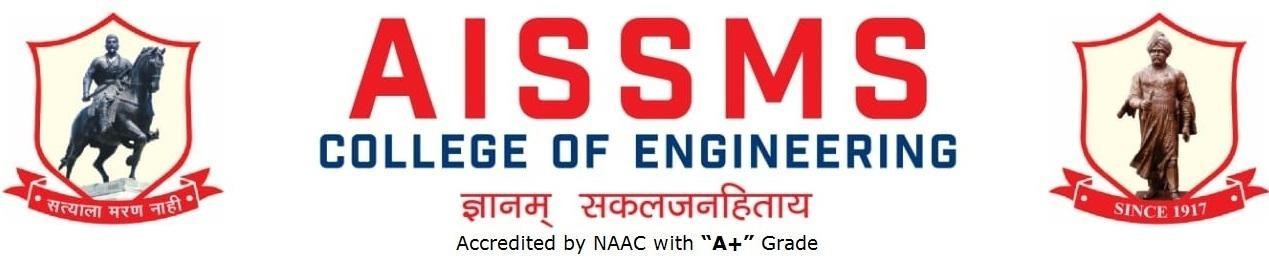 ANNUAL REPORT(TERM ONE: 15 June to 30 November ) TERM TWO: 01 December to 14 JuneGuidelines:Academic Year 2022 – 23Fill up this sheet for all the contributions /activities conducted at Department level only.In case data does not exist please mention it as ‘No Data’.Please add rows to the table below to suit your requirementsEnsure that data does not differ from other official records and all the supporting documents are available.Use: Font Type: Times New Roman, Font Size: 12, Sentence case, Spacing: 1.15Use separate row for every details.For any queries, you may contact: Dr C S Choudhari, Coordinator, IQACemail: iqac@aissmscoe.com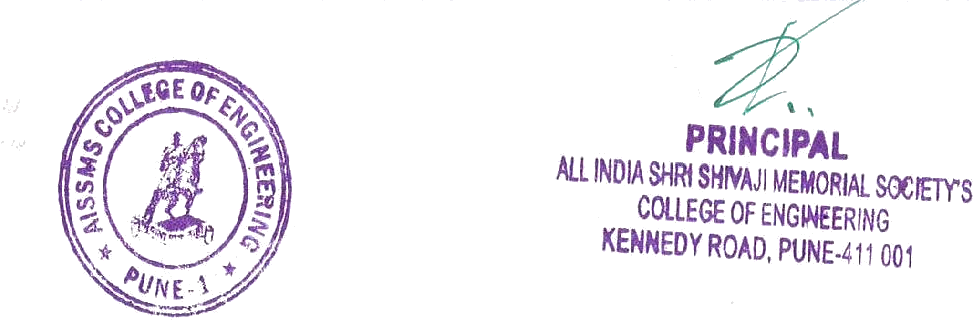 CONTENTSPROFILE OFDEPARTMENTINTRODUCTIONLABORATORIES IN THE DEPARTMENTSOFTWARES AVAILABLE IN THE DEPARTMENTFACULTY IN THE DEPARTMENTDETAILS OF SUPPORTING STAFFSTUDENTS’ ENROLLMENTSTUDENTS–FACULTY FEEDBACK DETAILSRESULT ANALYSISCLASS RESULT ANALYSIS (All Classes FE to BE)UNIVERSITY RANKERS (Consider last five academic years)FACULTY CONTRIBUTIONACHIEVEMENTS OF FACULTY (AWARDS, RECOGNITION, PHD COMPLETION ETC.)CONTRIBUTION OF FACULTY (Interaction with outside world)e CONTENT DEVELOPED BY FACULTY AND AVAILABLE ONLINEFDP/STTP ATTENDED BY THE DEPARTMENT FACULTYLearn, Unlearn and ReLearn-Effective and Quality Research Writingian College of Arts ciencev to 28022Microsoft Cloud	et Technologies Pvt.	Oct 2022Nov 20222Dr. M APradhanDr. D PGaikwad3Dr. D PGaikwad4Dr. S FSayyadOne week FDPon Amazon Web ServicesMSCOE inoration withovision solutions India d& All India Council chnical Education -EMSCOEy College2022Mr. N R5	TalharDepartment of Inform Technology, MVP’s K.B.T.College of Engi02 Feb2022.6Dr. Anilkumar J Kadam7Mrs. S R Nalamwar8Ms. A SDeokar21th to 26th Feb 20223 Aug2022Pachouly22 Augto 27 Aug 202231Oct.2022 -5Nov.2022M MPhadtare15	1.Mr. S SJadhavTesting IITMrs. M MnProf. Ram Megh e Instit ute of Techn ology and Resea rch Badne ra- Amra vati25 Jul 2022 to 30 Jul 20222Dr. M A PradhanDr. M A Pradhan3Aissm s Colleg e Of Engin eering, Pune AISSAISS COSEAISS2022 to 28 Nov202222 Aug 2022 to 27 Aug2022Dr. D P Gaikwad4Dr. S F Sayyad	ationDr. S F Sayyad8	1.Faculty OrientationProgram on Laboratory Practice -VI Development Program on " .2.Amazon Web ServicesI2IT,Hinje wadi, Pune9	1.One Week FDP on Big data Analytics: Recent Trends, Tools and Technology.AISS MSC OE,PuneCum mins Colleg e of Engin eering PuneMr. A M Jagtap4.FDP on “Deep Learning Applications, Tools, Process Design and Development”SNJB’S Jain Colleg e of EnggSRES ’SShri Ramc handr a COEPuneMrs. V V WaykuleOiits,i3. MMIT,Loh gaonSEMINARS/ WORKSHOPS/ WEBINARS ATTENDED BY THE DEPARTMENT FACULTY33	One Day Workshop on AI Tools.Intellectual Property Office and MoEs Innovation Cell India.4	1.2.attended webinar on ISES Solar World Congress 2023: All you need to know about SWC 2023 on dated Wed, Apr 26, 2023.Milieu Global IT Solutions Pvt Ltd22 April 2023registering for theSeminar on Success and You5AISSMS COECONFERENCES/ SYMPOSIUMS ATTENDED BY THE DEPARTMENT FACULTYONLINE COURSES / CERTIFICATE COURSES COMPLETED BY DEPARTMENT FACULTYEXTENSION LECTURES / WEBINARS (Lectures organized on other than technical topics))FACULTY SERVED AS RESOURCE PERSON, EXPERT, CHAIRPERSONACTIVITIES ORGANIZEDFDP/STTP ORGANIZED BY THE DEPARTMENTSEMINARS/ WORKSHOPS/ WEBINARS ORGANIZED BY THE DEPARTMENTCONFERENCES/ SYMPOSIUMS ORGANIZED BY THE DEPARTMENTEXTENSION ACTIVITIES CONDUCTED BY THE DEPARTMENT (Socialactivities / Quizzes at national/international level/any other activity)MOU SIGNED WITH ACADEMIC AND PROFESSIONAL ORGANISATIONSSTUDENTS’ CHAPTERS /CLUBSEVENTS ORGANISED (By Students’ Chapters / Clubs and others) Name of Students’ Chapter:IUCEEFaculty Advisor: M M SwamiName of Students’ Club:Codigo Madrid Faculty Advisor: D P GAIKWAD S S KOLTESOCIAL ACTIVITIES ORGANISED (NSS, Women empowerment, Awareness Programms, etc.)PARENT MEETINGALUMNI MEETSUPPORT FROM ALUMNIINTERACTION WITH ALUMNIDETAILS OF STUDENT COUNSELING AND CAREER GUIDANCE AT THE DEPARTMENT LEVELRESEARCH CONTRIBUTIONFUNDED RESEARCH PROJECTFUNDING RECEIVED FOR ANY OTHER ACTIVITYTESTING AND CONSULTANCYPATENTS, COPYRIGHT, TRADEMARK AND OTHER (IPR)PUBLICATIONSPAPERS PUBLISHED/ PRESENTED IN PROCEEDINGS OF CONFERENCESPAPERS PUBLISHED IN JOURNALSReal-Time Face Detection and Emotion Recognition Using Convolutional Neural Networks(CNNs), Keras,& Tensor Flow Review paper on Web Content MiningBlockchain- Based Opti mization Model for Evaluating Psychological Mental Disease and Mental FitnessOct,2022Oct,2022Jul y 2022Ivyscientificivyscientific/pubmed.nc.nih.gov/35 8/5273Industrial Engineering JournalIndustrial Engineering JournalCOMPUTAT IONAL INTELLIGE NCE AND NEUROSCIE NCEOptimizing Surplus Resources To Private Cloud023/seer-ufu- ine944Xiência & haria - Science ineering alDeveloping Virtual Reality Apps to Enhance Tourism023/seer-ufu- ine944Xiência & haria - Science ineering alConvolutional Neural Networks using KERAS for FaceDetection and Emotion Recognition023/seer-ufu- ine944Xiência & haria - Science ineering alNeurodegenerati ve Alzheimer’sune 23/link.springe 81-99- 2153-9 chapter/10.1 er, SingaporeBOOK / ARTICLE PUBLICATIONSRESEARCH CITATIONS (Source of Data: Google scholar) (As on 30th May)Total Citations of Department:704ME AWARDEDPhD GUIDE DETAILSPhD AWARDED (For departments having Ph.D research centers)INTERACTIONWITH INDUSTRYINDUSTRY VISITS ORGANISEDEXPERT LECTURES / WEBINARS DELIVERED BY INDUSTRY EXPERTSINDUSTRY – SPONSORED PROJECTS (UG) ((Excluding Sandwich Projects)MOU SIGNED WITH INDUSTRYFACULTY MEMBERS UNDERGONE INDUSTRIAL TRAININGSTUDENTS UNDERGONE IN-PLANT TRAINING AND (OR) INTERNSHIPPROGRAMME  (Excluding Sandwich Training)LIST OF INDUSTRIES SUPPORTED IN THE ORGANISATION OF WORKSHOPS/SEMINARS/WEBINARS/CONFERENCES/COURSES AND ANY OTHER CONTRIBUTION OF INDUSTRYTRAINING TO INDUSTRY PERSONNEL/ ACTIVITY SUPPORTING TO INDUSTRYANY OTHER ACTIVITIES TO PROMOTE INTERACTION WITH INDUSTRYSTUDENTS UNDERGONE SANDWICH TRAINING (For Mechanical &Production departments )STUDENTS’ ACHIEVEMENTSSTUDENTS’ ACHIEVMENT (Professional) (Individual Level) (Technical activities such as design competitions, paper presentation, technical quiz, Product development, innovation, etc.)STUDENTS’ ACHIEVMENTS (other than Professional) (Individual Level) (Social activities, etc.)CERTIFICATE / ONLINE COURSES COMPLETED BY STUDENTS (Certificatecourses, value added courses, MOOC, etc.)NUMBER OF STUDENTS PLACEDLower Package Offered:3 Higher package Offered:14.5 Average Package Offered:5.8NUMBER OF STUDENTS QUALIFIED IN THE EXAMINATIONS (GATE, GRE,UPSC, MPSC, CAT, TOEFL, any other examination)6.6 SPORTS / CULTURAL ACHIEVEMENTS OF STUDENTS (Individual Level)(Team level achievements to be mentioned in institute level sports/Cultural committee report)6.7 STUDENTS’ ACHIEVEMENTS (Team Level)SUMMARY ANDSWOC ANALYSISANY OTHER NOTEWORTHY ACHIEVEMENT OF THE DEPARTMENT (Notmentioned above)MISCELLANEOUS (SYLLABUS IMPLEMENTATION, MAJOR ADDITION IN INFRASTRUCTURE AND FACILITY, INNOVATIONS INTRODUCED, ETC.)FEEDBACK FROM STAKEHOLDERSTWO BEST PRACTICES FOLLOWED IN THE DEPARTMENTMAJOR GRIEVANCES OF STUDENTS (IF ANY) REDRESSEDSWOC ANALYSISFive major strengths, weaknesses, opportunities, and challenges (SWOC) of the department and future plans of the Department.Strengths:Weaknesses:Opportunities:FUTURE PLANS OF THE DEPARTMENT (For Next Academic Year)INITIATIVES TAKEN BY THE DEPARTMENT AT DEPARTMENT AND INSTITUTE LEVEL TO IMPROVE AND ASSURE QUALITY IN THE FOLLOWING AREASSUMMARY SHEET (Annual)Declaration by the Head of the DepartmentI am aware that the above information provided by the Department will be validated by the AAA committee during the visit.Name and Signature Head of DepartmentSr NoActivity/ ItemPage No1.  PROFILE OF DEPARTMENT1.1Introduction61.2Laboratories in the Department61.3Software Available in the Department61.4Faculty in the Department6 & 71.5Details of Supporting Staff81.6Students’ Enrollment81.7Students–Faculty Feedback Details91.8Result Analysis101.9Class Result Analysis122.  FACULTY CONTRIBUTION2.1Achievements of Faculty162.2Contribution of Faculty (Interaction With Outside World)172.3e content developed by faculty and available online3(20)2.4FDP/STTP attended by the department faculty92(24)2.5Seminars/ workshops/ webinars attended by the department faculty24(40)2.6Conferences/ symposiums attended by the department faculty10(43)2.7Online courses / certificate courses completed by department faculty18(44)2.8Extension lectures / webinars organized2.9Faculty served as resource person, expert, chairperson483.  ACTIVITIES ORGANISED3.  ACTIVITIES ORGANISED3.  ACTIVITIES ORGANISED3.1FDP/STTP organized by the department523.2Seminars/ workshops/ webinars organized by the department (for faculty)3.3Conferences/ symposiums organized by the department553.4Extension activities conducted by the department563.5MOU signed with academic and professional organizations3.6Students’ chapters /clubs583.7Social activities organized3.8Parent meeting593.9Alumni meet603.10Support from Alumni603.11Interaction with Alumni603.12Student counseling and career guidance at the department level614.  RESEARCH CONTRIBUTION4.  RESEARCH CONTRIBUTION4.  RESEARCH CONTRIBUTION4.1Funded research project634.2Testing and consultancy634.3Patents, copyright, trademark and other (IPR)644.4Papers published/ presented in proceedings of conferences654.5Papers published in journals684.6Book/ article publications14.7Total Research citations7044.8ME awarded784.9PhD guide details784.10PhD AWARDED795.  INTERACTION WITH INDUSTRY5.1Industrial visits organised5.2Expert lectures delivered by industry experts5.3Industry –sponsored projects (UG/PG)5.4MOU signed with industry835.5Faculty members undergone industrial training845.6Students undergone in-plant training and (or) internshipprogramme845.7Support from Industry865.8Training to Industry personnel/ Activity Supporting industry5.9Any other activities to Promote Interaction With Industry865.10Students Undergone Sandwich Training866.  STUDENTS’ ACHIEVMENT6.  STUDENTS’ ACHIEVMENT6.  STUDENTS’ ACHIEVMENT6.1Students’ Achievement (Professional) (Individual Level)6.2Students’ Achievement (Other than Professional) (Individual Level)6.3Certificate / Online Courses Completed by Students6.4Number of Students Placed906.5Number of Students qualified in the competitive examinations6.6Sports / Cultural Achievements of Students (Individual Level)916.7Students’ Achievements (Team Level)927.  SUMMARY AND SWOC ANALYSIS7.1Any other noteworthy achievement of the department947.2Miscellaneous (Syllabus Implementation, Major Addition In Infrastructure And Facility, Innovations Introduced, etc.)947.3Feedback from Stakeholders947.4Two Best Practices Followed in the Department947.5Major Grievances of Students (If Any) Redressed957.6SWOC Analysis957.8Future Plans of the Department967.9Initiatives Taken By The Department At Department And Institute Level To Improve And Assure Quality967.10Summary Sheet (Annual)97Year of Establishment10.09.1998UG Programmes1PG Programmes1Number of Teaching Staff22Number of Non-Teaching Staff6Name of LaboratoryName of Laboratory1.Linux Laboratory(115)2.Computer Network Laboratory (116)3.Computer Design Laboratory (120)4.Computer software Laboratory(121)5.Microprocessor Laboratory (101)6.Digital & Hardware Laboratory  (102)7.Multimedia Laboratory (119)8.Project Laboratory(227)9.10.Software AvailableSoftware Available1. Rational Rose (30 users)2. Oracle 9i (5 users)3. Vstudio.NET Pro 2002 Win32 ENGOLP NL AE (01 users)4. Borland C++ suite (02 users)5. NetDruid Ver.9.06. MS Office XP 2003 (02 user)7. Vstudio.NET Pro 2003 Win32 ENG OLPNL AE (25 users)8. Borland C++ suite (30 users)9. ORACLE 10g Std. Edition one for 25users with one media10. Office XP (01 user)11. Microsoft Office Professional 2007(5users)12. Auto Desk 3 CD’s max 8.0 with kit13. Windows XP Pro.English UGP OLP NLAE with media(168 users)14. Internet developer suite ( Oracle D2Kwith media )15. Xilinx 11.2 VLSI Design	(25 User)16. Windows 2007 (50 User)17. ETNL Language Lab (one teacher Cons18. Matlab 2 User19. Microsoft Campus Agreement(Operating System)Name of facultyDesignationDr S V AthawaleAssistant ProfessorDr. M A PradhanAssociate ProfessorDr D P GaikwadAssociate ProfessorDr S F SayyedAssociate ProfessorN R TalharAssistant ProfessorA J KadamAssistant ProfessorS R NalamwarAssistant ProfessorA S DeokarAssistant ProfessorV V WaykuleAssistant ProfessorA M JagtapAssistant ProfessorDr D M UjalambkarAssistant ProfessorS G DhengreAssistant ProfessorS J PachoulyAssistant ProfessorM M PhadatareAssistant ProfessorS SJadhavAssistant ProfessorM M SwamiAssistant ProfessorMrs. S. S. KolteAssistant ProfessorNeha A RaiAssistant ProfessorV V NavaleAssistant ProfessorV S GunjalAssistant ProfessorName of non-teaching staffDesignationMr. Jitendra MohiteLaboratory AssistantMr. Prasad MulayLaboratory AssistantMr. Vinayak UnuneLaboratory AssistantMr Prasad TikoneLaboratory AttendantMr A B ChavanLaboratory AttendantMr Nitin KaleLaboratory AttendantMr Omkar Nandu MagarLaboratory AttendantProgramGENGENSCSTSTOBCOBCPWDPWDOthersOthersTotalTotalMFMFMFMFMFMFMFUG (Comp) FE4312634123++0030810628ProgramGENGENSCSTSTOBCOBCPWDPWDOthersOthersTotalTotal++ 4UG (Comp)SE4215654217800371810648UG (Comp)TE4616853115700411211341UG (Comp)BE5420841115600351711348PG ( AI&DS) FY22010000000023PG ( AI&DS) SY31010000000032Term OneTerm OneTerm OneTerm OneTerm OneTerm OneSr.No.Name of facultyClass andSubject taughtFeedback(I) (%)Feedback(II) (%)AverageFeedback (%)1Dr S V AthawaleCNS8183822Dr M A PradhanSPM and BCS(TE and SE)869389.53Dr D P GaikwadOOPS (SE)8793904Dr S F SayyadCG(SE-A)5CG(SE-B)6S R NalamwarML9897987A S DeokarSPM8489868Dr D MUjalambkarML7180889S. G. DhengreFDS90808510S S JadhavOOP80788011STQA83958012S J PachoulyCNSL93919213M M PhadatareDBMS89919014S S KolteSTQA88848615A M. JagtapOOMD828382.516A J KadamOOMD81938717Neha RaiDM85758018V V NavaleBT(BE-A)BT(BE-B)9176948592.580.519N R TalharBE DAA TE9094922025Term TwoTerm TwoTerm TwoTerm TwoTerm TwoTerm TwoSr.No.Name of facultyClass and Subject taughtFeedbac k (I)(%)Feedbac k (II)(%)Average Feedback(%)1Dr S V AthawaleDSBDA(TE-I)89%88%88.52Dr M A PradhanSE(SE-I)84%85%84.53Dr D P GaikwadAI(TE-I)88%87%87.54Dr S F SayyadWT(TE-I)95%97%965S R NalamwarDL(BE-I)100%99%99.56A S DeokarPPL(SE-I)76%79%77.57V V WaykuleDSA(SE-I)88%91%89.58Dr D M UjalambkarELE IV(BE-I)100%97%98.59S. G. DhengreDL(BE-I)100%99%99.59S. G. DhengreDSA(SE-I)83%84%83.510S S JadhavSE(SE-I)80%83%81.511S J PachoulyELE VI BI(BE- II)92%90%91%12M M PhadatareMP(SE-I)81%79%80%13S S KolteHPC(BE-II)91%87%89%13S S KolteELE II CC(TE-I)92%91%91.514A M. JagtapWT(TE-I)90%88%89%15A J KadamDSBDA(TE-I)61%64%62.516Neha RaiAI(TE-I)89%85%87%17V V NavaleDL(BE-II)93%89%91%18N R TalharELE II CC(TE- I)89%91%90%19V S GunjalHPC(BE-I)87%86%86.520A S BhosaleELE VNLP(BE-II)69%67%68%21M M SwamiMP(SE-I)81%80%80.5Term OneTerm OneTerm OneTerm OneTerm OneTerm OneName of facultyClass and Subject Taught%passingName of facultyClass and SubjectTaught%passingN A RaiSE(A) DM96.10%N A RaiSE(B)DM96.10%S G DhengreSE(A) FODS90.91%S G DhengreSE(B)FDS89.61A S DeokarSE(A) OOP94.81%S S JadhavSE(B)OOP89.61%Dr S F SayyadSE(A) CG88.31%Dr S F SayyadSE(B)CG87.01M M SwamiSE(A)DELD94.81%S S JadhavSE(B)DELD94.1%M M PhadatareTE(A) DBMS98.70%M M PhadatareTE(B) DBMS96.05%V V WaykuleTE(A) TOC88.31%V V WaykuleTE(B) TOC85.53%A S BhosaleTE(A) SPOS97.40%P W GedamTE(B) SPOS93.42%A J KadamTE(A) CNS92.21%S J PachoulyTE(B) CNS93.42%Dr M A PradhanTE(A) SPM93.51%A S DeokarTE(B) SPM94.74%N R TalharBE(A) DAA96.34N R TalharBE(B) DAA87.34S R NalamwarBE(A) ML100Dr D M UjalambkarBE(B) ML92.41V V NavaleBE(A) BT100V V NavaleBE(B) BT96.2A J KadamBE(A) OOMD93.9A M JagtapBE(B) OOMD87.34S S JadhavBE(A) STQA100S S KolteBE(B) STQA98.73Term TwoTerm TwoTerm TwoTerm TwoTerm TwoTerm TwoName of facultyClass and Subject Taught%passin gName of facultyClass andSubject Taught%passingDr S F SayyadWT-(TE-A)92.1A M JagtapWT(TE-B)96%N R TalharTE- CoudComputing85.53%S S KolteCC (TE-B)96%V S GunjalHPC-(B.E-A)98.78B V KarlattheHPC (BE-B)96.15%S R NalamwarDL(BE-A)100V V NavaleDL (BE-B)96.15%S. G. DhengreSE Div B - DSA97.40M A PradhanDSA (SE-A)90.79%A S DeokarPPL94.81V S GunjalPPL(SE-B)93.51%Dr D MUjalambkarBI100S S KolteBI (BE-B)100%MMPhadatareMicroprocessor(SE-A)88%M M SwamiMicroprocessor (SE-B)89%S S kolteTE-B-CLOUD COMPUTINGS S KOLTETE-B- CLOUD COMPUTI NG96.16%S S kolteBE-B.HPCS S KOLTEBE-B.HPC96%Term OneTerm OneTerm OneTerm OneTerm OneTerm OneTerm OneTerm OneTerm OneTerm OneTerm OneTerm OneTerm OneSNClas sNumber of	StudentsNumber of	StudentsNumber of	StudentsNumber of	StudentsNumber of	StudentsNumber of	StudentsNumber of	StudentsNumber of	StudentsNumber of	StudentsPercenta ge ofPassingPercenta ge ofPassingSNClas sApp eare dClear Passe dOutstandi ng(O) (9.1 -10)Excellent (A+)(8.1 – 9)Very Good (A) (7.1 –8)Good (B+) (6.1 –7)Above Average (B)(5.1 – 6)Average / pass class(4 – 5 )Fail (F) 0 –3.99All Clea rWith ATK T1SE(A)77590102518601876.61002SE(B)77580103314101975.31003TE(A)77651192519100841004TE(B)76592321294017781005BE(A)8274123223610890.21006BE(B)7967430255201284.8100Term TwoTerm TwoTerm TwoTerm TwoTerm TwoTerm TwoTerm TwoTerm TwoTerm TwoTerm TwoTerm TwoTerm TwoTerm TwoTerm TwoS NCla ssNumber of	StudentsNumber of	StudentsNumber of	StudentsNumber of	StudentsNumber of	StudentsNumber of	StudentsNumber of	StudentsNumber of	StudentsNumber of	StudentsNumber of	StudentsPercentage ofPassingPercentage ofPassingS NCla ssAppe aredClear PassedOutstanding (O)(9.1 -10)Excellent (A+)(8.1 – 9)Very Good (A) (7.1 –8)Good (B+) (6.1 –7)Above Average (B)(5.1 – 6)Average / pass class(4 – 5 )Average / pass class(4 – 5 )Fail (F) 0 –3.99All ClearWith ATK T1SE(A)775803282340075.301002SE(B)776305252670081.801003TE(A)7660021281010078.001004TE(B)7565032221110087.001005BE(A)828015127100097.561006BE(B)797104922000089.87100Term Two Final Result for BE Classes (Based on CGPA)Term Two Final Result for BE Classes (Based on CGPA)Term Two Final Result for BE Classes (Based on CGPA)Term Two Final Result for BE Classes (Based on CGPA)Term Two Final Result for BE Classes (Based on CGPA)Term Two Final Result for BE Classes (Based on CGPA)Term Two Final Result for BE Classes (Based on CGPA)Term Two Final Result for BE Classes (Based on CGPA)Term Two Final Result for BE Classes (Based on CGPA)Term Two Final Result for BE Classes (Based on CGPA)Term Two Final Result for BE Classes (Based on CGPA)Term Two Final Result for BE Classes (Based on CGPA)Term Two Final Result for BE Classes (Based on CGPA)S NCla ssNumber of	StudentsNumber of	StudentsNumber of	StudentsNumber of	StudentsNumber of	StudentsNumber of	StudentsNumber of	StudentsNumber of	StudentsNumber of	StudentsPercentage of PassingPercentage of PassingS NCla ssAppe aredClear PassedOutstanding (O)(9.1 -10)Excellent (A+)(8.1 – 9)Very Good (A) (7.1 –8)Good (B+) (6.1 –7)Above Average (B)(5.1 – 6)Average / pass class(4 – 5 )Fail (F) 0 –3.99All Clea rWith ATK T1BE(A)828020519000075.301002BE(B)797111555000081.80100Academic Year 2021 - 22Academic Year 2021 - 22Academic Year 2021 - 22Academic Year 2021 - 22Sr NoName of the RankerClassRankNil(start on new page) Few photographs of Labs, final year class group photos, faculty and staff group photos, photo of special facility available in the department, news published in theprint media, any significant achievement of department(start on new page) Few photographs of Labs, final year class group photos, faculty and staff group photos, photo of special facility available in the department, news published in theprint media, any significant achievement of departmentSize of photo 5 cm x 7 cm with captions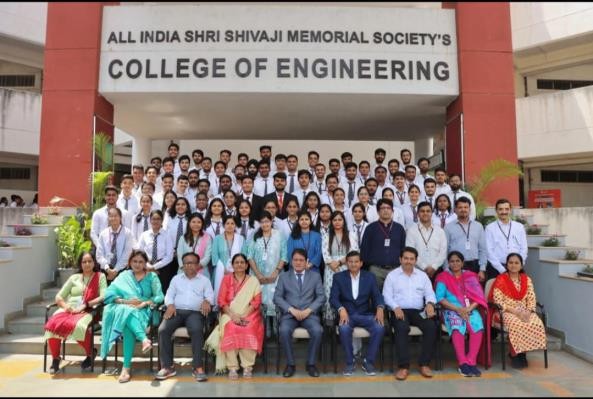 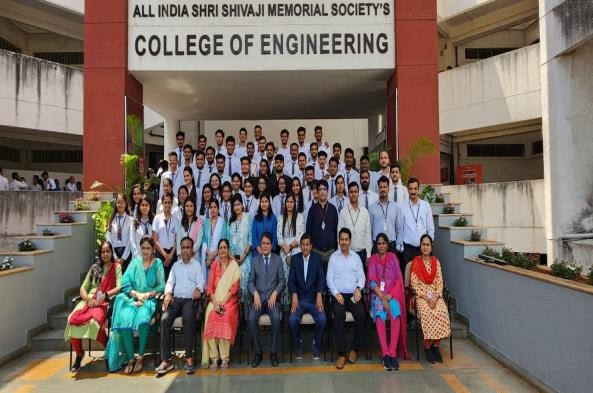 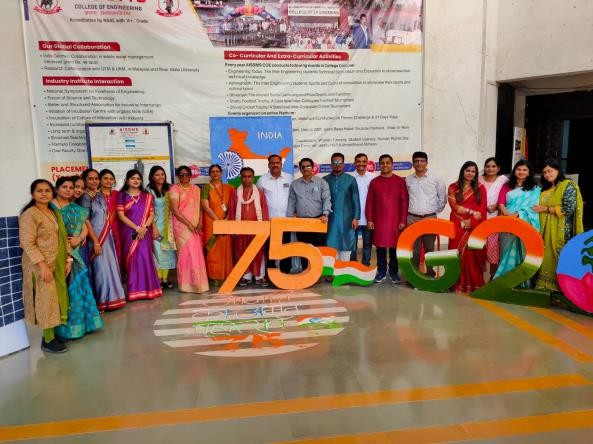 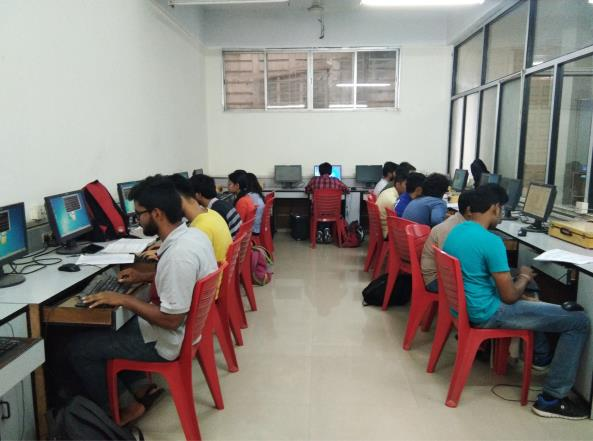 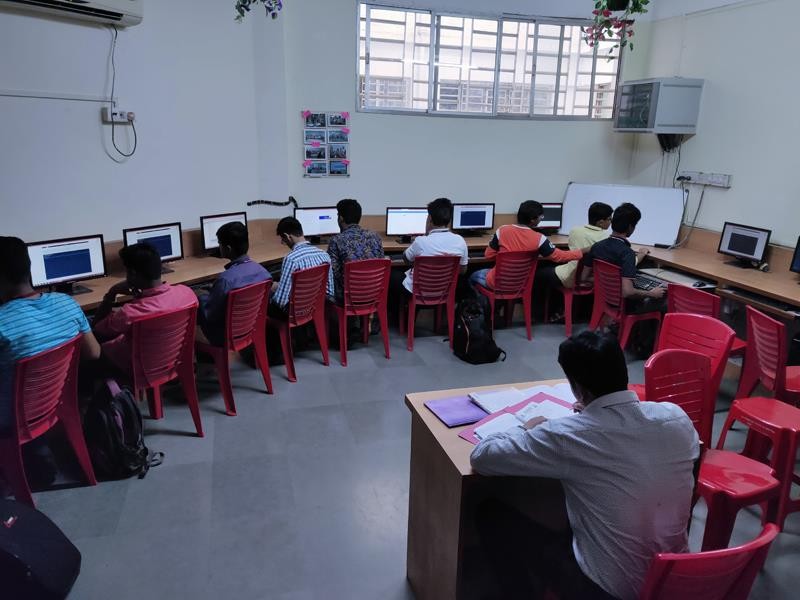 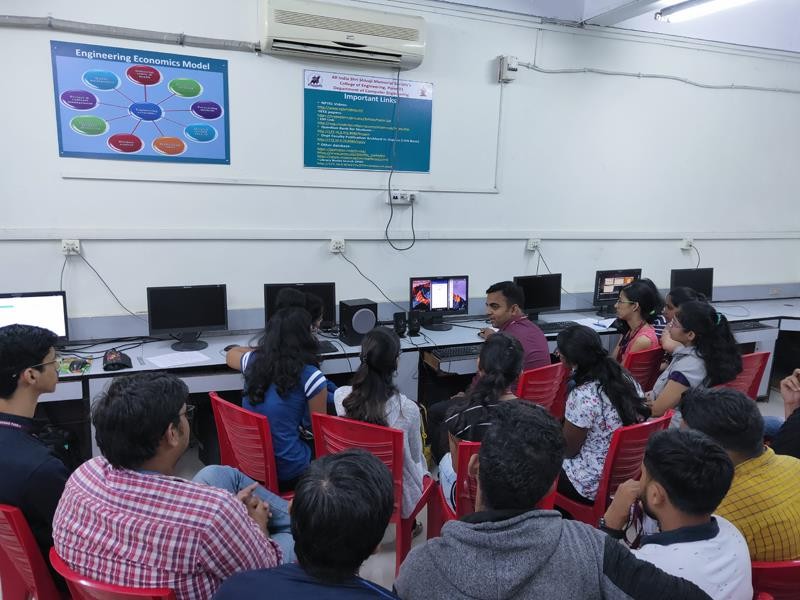 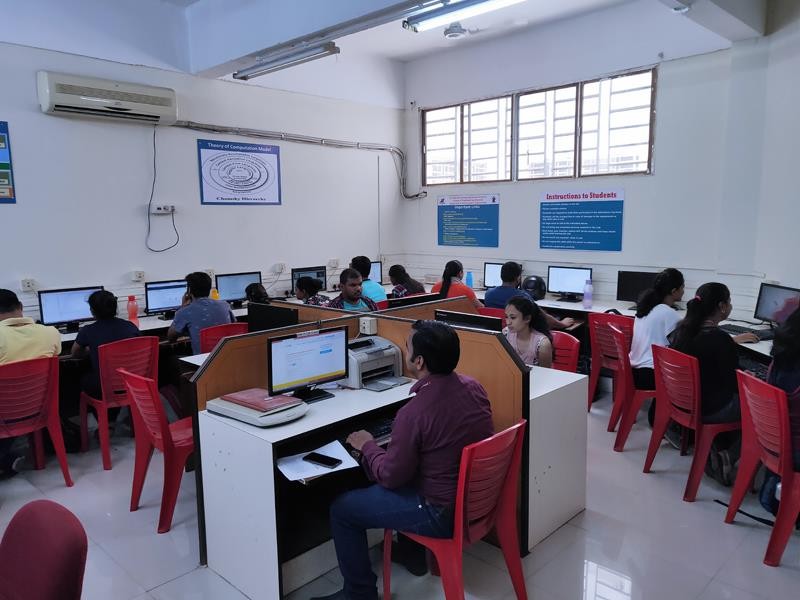 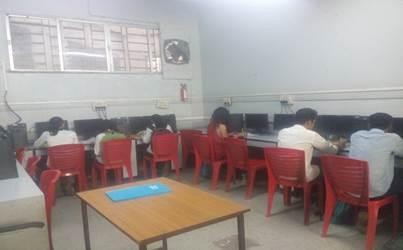 Term OneTerm OneTerm OneSNName of FacultyAwards & Recognitions1Dr S F SayyadPost Doctoral Fellowship(Malaysia)2.Dr D P GaikwadReceived best faculty Award, Tamil naduReceived best researcher Award, tam8il Nadu2Dr Anilkumar JKadamDoctorate Degree in Computer Science and Engineering fromSRTMU Nanded3Mrs S J PachoulyInvited and Felicitated by the News Channel AAJ Tak in their Literary Show Sahitya AAJ Tak on 20 Nov 2022.This program was telecasted LIVE and it's still there in their Youtube Channel.I have been invited and felicitated to participate in a literary event held in Dubai on 10 September 2022 with some of the most celebrated poets across the world.Term TwoTerm TwoTerm TwoSNName of FacultyAwards & Recognition1Dr D MUjalambkar International Award on Social Reforms and Higher Education	2Mrs S J PachoulyI have been invited and felicitated in the program The Kavi collective by RED FM Delhi on 17 dec 2022 for my literarycontribution and poetry with The Legendary Poet Dr Kumar Vishwas.3Dr D MUjalambkarNominated as BOS member ( Computer Engineering) at SPPU,Pune4Dr. S V AthawaleYoung Dynamic Researcher Award by PHONIX International Multidisciplinary Research JournalTerm OneTerm OneTerm OneSNName of FacultyNature and details of contribution (Representation at University,State, National , International level, corporate world, Social Platforms, etc)1Dr S F SsyyadPaper Setter for CG(SE AIDS) 2019 Pat Insem2Dr S F SsyyadPaper Setter for CG(SE AIDS) 2019 Pat Endsem3.Dr D P GaikwadPaper setting ML and Microprocessor pattern 20194Dr D P GaikwadPaper setting cloud computing BE 20193Dr M A PradhanBoard of studies member Information Technology SPPU, member4Dr M A PradhanBoard of studies member Computer Engineering Pimpri Chinchawad College of Engineering, Pune, Member5Dr M A PradhanBoard of studies member Computer Engineering MKSS Cummins College of Engineering, Pune, Member6Dr M A PradhanBoard of studies member Computer Engineering VIIT , Pune, Member7N R TalharHigh Tech EDP Course on Cloud Computing, BARTI Pune8A S DeokarPaper Setter for PPL(SE ) 2019 Pat EndSem9Dr Anilkumar J KadamPaper Setter for ME Elective-I Data Preparation and Analysis End Sem ME AIDS pattern 201910Dr Anilkumar J KadamFaculty and Student Development Program by Computer Department11S.R.NalamwarUniversity Paper Setter for the Machine Learning BE subject12V.V. NavaleHigh Tech EDP Course on Cyber Security, BARTI Pune13S S KolteHigh Tech EDP Course on Cloud Computing, BARTI Pune14Dr D MUjalambkarPaper Setter for ME -II ( AIDS)- BDS,DMW and SDS15Neha RaiHigh Tech EDP Course on Cloud Computing, BARTI Pune16S J PachoulyPaper Setter for ME -I (AIDS) (DMV Elective VI) End Sem ExamHigh Tech EDP Course on Cloud Computing, BARTI Pune17A M JagtapHigh Tech EDP Course on Data Analytics, BARTI Pune18V V WaykuleHigh Tech EDP Course on Cloud Computing, BARTI Pune19Dr D P GaikwadHuman Identification Based on SIFT Features of Hand Image paper Reviewed: IJCDS journal20Dr D P GaikwadConducted: Faculty and Student Development Program by Computer Department21Dr D P GaikwadTwo Weeks Online National Level Faculty Development ProgramOn “Deep Learning” during the period of 09th Jan 2023 to 20th Jan 2023Organized by Department of Information Technologyof Army Institute of Technology in association with IEEE and CSI Branch22Dr D P GaikwadThis certificate is proudly presented to Dr.Gaikwad D. PAffiliation AISSMS College Of Engineering for role of Reviewer in 5th IEEEInternational Conference on Emerging Smart Computing and Informatics (IEEE ESCI-2023) during 1st– 3rdMarch 2023. our reviews havebeen very helpful to authors for improving the quality of their papers.23Dr D P GaikwadArtificial Intelligence and Machine Learning Revised Syllabus 2019:Faculty Orientation WorkshopHonors Course at Trinity College24Dr S V AthawalePaper setter in Bharati Vidypeeth PUNETerm TwoTerm TwoTerm TwoSNName of FacultyNature and details of contribution (Representation at University,State, National , International level, corporate world, Social Platforms, etc)1Dr D MUjalambkarPaper setter for ME (AIDS)- DMW, BDS and SDS subjects 2019End Sem Exam.2Dr M A PradhanBoard of studies member Computer Engineering Pimpri Chinchawad College of Engineering, Pune, Member3Dr M A PradhanBoard of studies member Computer Engineering MKSS Cummins College of Engineering, Pune, Member4Dr M A PradhanBoard of studies member Computer Engineering VIIT , Pune, Member5A S DeokarPaper Setter for PPL(SE ) 2019 Pat EndSem67Dr S F SayyadPaper setter for SE CG 2019 End Sem Exam8S R NalamwarSPPU paper setter for ML 2019 CourseTerm OneTerm OneTerm OneTerm OneTerm OneSr No.Name of FacultyTitle of e- contente-contentdevelopment facility/platformlink of the content1V V WaykuleTOCGoogle ClassroomClasscode:pbunxtv2Dr S F SayyadCG (SEA)Google ClassroomClasscode:dijhlwk3Dr S F SayyadCG (SEB)Google ClassroomClass room code:m6wjxph4Dr D MUjalambkarSCOA (BE-A)and SCOA (BE-B)Google ClassroomClassroom code: 2eoys6z5N R TalharDS (BE)Google ClassroomClass room code: todar4g6N R TalharDS and DAA (BE)YouTube Channelhttps://www.youtube.com/channel/UCXA kaqDY3UQxFHETF5nzrnQ7A S DeokarOOP (SE)Google ClassroomClass room code:rk4qoqx Display8S R NalamwarMLGitHub ,Kaggle9M M SwamiDELD A & BGoogle ClassroomClassroom codebyyvhok w3v3qka10Neha RaiDM (SE A & SE B)Google Classroomh7tfcze11S S SKOLTESTQAGoogle Classroomhttps://classroom.goo gle.com/c/NDY4OT M2NzczMzE5?cjc=v auaaxi12V V NavaleBT(BE A&B)Google Classroom Classroom code BE A :4vofhx6 BE B : myb52oa13Dr D MUjalambkarML(BE(B)Google ClassroomClassroom Code2eoys6z13S J PachoulyCNSL(TE-II)Google ClassroomClassroom Coded5pop3u14.MMPhadatareDBMS(TE A&B)Google Classroom3wjy56w15Dr MA PradhanSoftware Project ManagementGoogle Classroommh3hapcTerm TwoTerm TwoTerm TwoTerm TwoTerm TwoSr No.Name of FacultyTitle of e- contente-contentdevelopment facility/platformlink of the content1N R TalharCC (BE Aand B )Google ClassroomClass room code: todar4g2N R TalharCC (TE)Google Classroom4ju7joi3A S DeokarPPLGoogle ClassroomClass room code: rk4qoqx4Dr Anilkumar J KadamDSBDAGoogle ClassroomClass room code: 5n5awiv5S R NalamwarDeep LearningGoogle ClassRoom,Github6V V NavaleDL(BE B)Google Classroom Classroom code qwdmjfz7Neha RaiAI (TE-B)Google Classroom5zm2k5k8Dr D MujalambkarBI(BE-A)Google ClassroomClassroom Code2fe4b259S J PachoulyBI(BE-B)Google ClassroomClassroom Code10MMPhadatareMicroprocess or ( SE-A)Google Classrooml4hdzzj11S S KolteCC (TE B)Google Classroom7pcdokxHPC(BE-B)vauaaxi12V S GunjalHPC-(BE-A)Google Classroomdzs4od613V S GunjalDSBDAL- (T.E-A)Google Classroomhfzc73m14V V WaykuleDSA ( SE A)Google Classroomsituohh15Dr M A PradhanSoftware EngineeringGoogle Classroomsyo4ts416S S KolteCloud ComputingGoogle Classroom7pcdokx 2022-23 TE CC17Dr S F SayyadWeb TechnologyGoogle Classroomqvitzfc25th to25th to30thJuly202222 Aug22 Aug2022 to2022 to27 Aug27 Aug20221)Online Faculty1)Online FacultyOrientationProgram onWebProgram onWebTechnologyAjeenkya DY PatilAjeenkya DY PatilAjeenkya DY PatilSchool ofEngineering,PuneEngineering,PuneEngineering,Punein association within association within association withBoS,SPPU PuneBoS,SPPU PuneMoE, symbiosisMoE, symbiosis22 Aug22 Aug2022 to2022 to27 Aug27 Aug20222)Regional Meet Institutions Innovation cellSchool of Computer Engineering and Technology, Faculty of Engineering and Technology, MIT World Peace University,1st August 223)one day online workshop on Internet of Things (IoT) organized by Pune on in association with The IET, Pune LN.School of Computer Engineering and Technology, Faculty of Engineering and Technology, MIT World Peace University,24th Septemb er 20224)One week Faculty22ndDevelopmentDepartment ofAugustProgramComputer2022 toOn "Amazon WebEnginnering,27thServices"AISSMS COLLEGEAugustDuring the periodofOFENGINEERING, PUNEin collaboration with BRAINOVISION SOLUTIONS INDIA PVT.LTD &ALL INDIA COUNCIL FOR TECHNICAL EDUCATION -AICTE20228 August8 August8 August8 August2022 to2022 to2022 to16AugustAugustAugust2022202222AugustAugustAugust2022 to2022 to2022 to27AugustAugustAugust20222022FDP on HumanValues in Technical EducationAICTE, Delhi18 Jul to22 Jul2022FOP on DAAMES COE,Pune29 Jul2022FDP on Machine LearningNPTELJul-Sep 2022FDP on Recent Trends in ComputingJIS University28Nov to 2 Dec2022FDP on Amazon Web ServicesAISSMS COE22 Augto 27 Aug 2022FOP on STQARMD Sinhgad School of Engg22 Aug20One Week Online Faculty Development Program on "Machine Learning and Deep Learningwith Python",MET Institute of computer science22nd Aug 2022 to 6thAug. 2022One Day Online FDP on “ Database ManagementSystem”MMIT,Lohgaon,Pune6t h Aug 2022.10FOP on Lab IVMMIT LogegaonPune3 Aug2022FDP on Human Values in Technical EducationAICTE, Delhi18 Jul to22 Jul2022FDP on Human Values in Technical Education18 Jul to22 Jul2022FDP on Human Values in Technical Education18 Jul to22 Jul2022FDP on Human Values in Technical Education18 Jul to22 Jul2022Mrs. V V WaykuleFDP on Human Values in Technical Education18 Jul to22 Jul2022FOP on DAAMES COE,Pune29 Jul2022FDP on Machine LearningNPTELJul-Sep 202222 AugFDP on AmazonAISSMS COEto 27Web ServicesAug2022FDP on Recent Trends in ComputingJIS University28Nov to 2 Dec2022FOP on STQARMD Sinhgad School of Engg22 Aug201122 AugFDP on AmazonAISSMS COEto 27Web ServicesAug2022one day online workshop onSchool of Computer24thInternet of ThingsEngineering andSeptemb(IoT)Technology, Facultyer 2022of Engineering andTechnology, MITWorld PeaceUniversity, Pune“FacultyOrientationOrganized by AI &6thAuguProgram onDSst 2022.DatabaseDepartment,MMITDr. D MDr. D MManagementLohgaon, Pune - 47UjlambkarUjlambkarSystem”12FDP on Amazon Web ServicesAISSMS COE22 Augto 27 Aug 20221212Mr. S GDhengre12Mr. S GDhengre12Mr. S GDhengre1228th Nov28th Novto 2ndDec 2022Dec 2022School of EnggSwamiSchool of EnggSchool of EnggFOP on Lab IVMMIT Logegaon Pune3 Aug202222 AugFDP on AmazonAISSMS COEto 27Web ServicesAug2022One Day Syllabus Revision Online Faculty Orientation Programme on “Block chain TechnologyMVPS’s KBTCOE,Nashik01st August 202217FOP on STQARMD Sinhgad School of Engg22 Aug2017FOP on Lab IVMMIT Logegaon Pune3 Aug20221722 AugFDP on AmazonAISSMS COEto 27Web ServicesAugMrs. S S KolteMrs. S S Kolte2022Mrs. S S KolteMrs. S S KolteOne Day Syllabus Revision Online Faculty Orientation Programme on “Block chain TechnologyMVPS’s KBTCOE,Nashik01st August 2022181.“FacultyOrientationOrganized by AI &6thAugust 2022.Program onDSDatabaseDepartment,MMITMrs. Neha RaiMrs. Neha RaiManagementLohgaon, Pune - 47System”on2.Has ParticipatedOrganized by3rdin “FacultyComputerAugustOrientationEngineering2022.Program onDepartment, MMITLaboratoryLohgaon, Pune-47,Practice-IV”on3.One-week online Faculty Development Program on“Security Aspects in ComputerScience and its Applications (SACSA-2022)”sponsored by ISEA Project Phase-IIorganizedby Departmentof Computer Science & Engineering, Motilal Nehru NationalInstitute of Technology Allahabad,Prayagraj,UttarPradesh,IndiaOctober 17 - 21,2022.4.One week FDP onMET institute of02nd -Machine LearningComputer science6th& DeeplearningAugustusing Python19One Day Syllabus Revision Online Faculty Orientation Programme on “Block chain Technology (BE 2019 Course)”MVPS’s KBTCOE,Nashik01st August 2022195 days FDP on Data Science : Tools AND ResearchVIIT Pune.5 th Nov202219V V Navale5 days FDP on Data Science : Tools AND ResearchVIIT Pune.5 th Nov2022195 days FDP on Data Science : Tools AND ResearchVIIT Pune.5 th Nov2022MVPS’s KBTCOE,02ndOne-Day SyllabusOne-Day SyllabusMVPS’s KBTCOE,02ndRevision OnlineNashikAugustFaculty OrientationFaculty OrientationFaculty Orientation2022.Programme on“Laboratory Practice-III (BE 2019 Course)”“Laboratory Practice-III (BE 2019 Course)”“Laboratory Practice-III (BE 2019 Course)”“Laboratory Practice-III (BE 2019 Course)”One Day OnlineOne Day OnlineOne Day OnlineOne Day OnlineOrganized by AI &6thAuguFaculty OrientationFaculty OrientationFaculty OrientationFaculty OrientationDSst 2022Program onProgram onProgram onProgram onDepartment,MMIT“Database Management System”“Database Management System”“Database Management System”“Database Management System”LohgaonOne Day Online Faculty Orientation Program on“Software Testing and Quality Assurance”One Day Online Faculty Orientation Program on“Software Testing and Quality Assurance”One Day Online Faculty Orientation Program on“Software Testing and Quality Assurance”One Day Online Faculty Orientation Program on“Software Testing and Quality Assurance”RMD Sinhgad School ofEngineering,Warje,P une22Aug,202 2One week FacultyOne week FacultyOne week FacultyOne week FacultyBRAINOVISION22ndDevelopmentDevelopmentDevelopmentDevelopmentSOLUTIONS INDIAAugustProgramProgramProgramProgramPVT.LTD &2022 to27thOn "Amazon WebOn "Amazon WebOn "Amazon WebOn "Amazon WebALL INDIAAugustServicesServicesServicesServicesCOUNCIL FORTECHNICAL EDUCATION - AICTE2022Faculty OrientationFaculty OrientationFaculty OrientationFaculty OrientationAISSM’s IoIT PUNE29th JulyProgram on ELECTIVE-III-MultimediaTechnology20221. “Introduction to Machine Learning” .NPTEL- AICTE FDP8 weeks July- Sep 20222. Python for Data ScienceNPTEL- AICTE FDP4 weeks July- Sep 20223. One Week Online Faculty Development Program on "Machine Learning and Deep Learning with Python", organized by MET Institute of computer science , Pune from 2nd Aug 2022 to 6thAug.2022.20Mrs. Ritu S. Dudhmal3. One Week Online Faculty Development Program on "Machine Learning and Deep Learning with Python", organized by MET Institute of computer science , Pune from 2nd Aug 2022 to 6thAug.2022.4. One Day Online FDP on “ Database Management System”, organized by MMIT, Lohgaon, Pune on 6th Aug 2022.Attended IMPACT LECTURE SERIES PHASE II 2022 ontopic “legal and ethical steps for planning startups”, organized by institution’s Innovation Council (IIC), AISSMS-COEon 22th July 2022.21Dr. S FSayyadOne-week Faculty Development Program"Amazon Web ServicesBRAINOVISION SOLUTIONS INDIA PVT.LTD &ALL INDIA COUNCIL FOR TECHNICAL EDUCATION - AICTE22nd August 2022 to 27th August 2022)One-week Faculty Development ProgramOn " Machine learning and deep learning “ using PythonMET institute of computer science2nd August20 22 to 06th august 2022)One-week Faculty Development ProgramOn " Machine learning and deep learning “ using Python2nd August20 22 to 06th august 2022)One-week Faculty Development ProgramOn " Machine learning and deep learning “ using Python2nd August20 22 to 06th august 2022)21Dr. S FSayyadOne-week Faculty Development ProgramOn " Machine learning and deep learning “ using Python2nd August20 22 to 06th august 2022)Sri Ravi ShankarSri Ravi ShankarDP on “Deep LearningApplications, Tools,ProcessModeMode20 March2023 to 28-03-2023Design and Development”rnrnEducaEducationtionSocietSociety’sy’sCollegCollege ofe ofEnginEngineeringeeringDr. S F SayyadeeringeeringeeringeeringOnline International LevelFaculty Development Program on Data Science using Machine LearningCollegeCollege02 Jan 2023 to 06 Jan2023Dr. S F SayyadOnline International LevelFaculty Development Program on Data Science using Machine LearningCollegeCollege02 Jan 2023 to 06 Jan2023Online International LevelFaculty Development Program on Data Science using Machine LearningCollegeCollege02 Jan 2023 to 06 Jan2023Energy Literacy TrainingSwaraSwara1 dayProgram by SwarajjjFoundation 24 April 2023FoundFoundMr. N R TalharMr. N R TalharMr. N R TalharationationOne day online faculty orientation program onlaboratory Practice-IVdyptdypt8 March 23Mr. A J KadamOne day online faculty orientation program onlaboratory Practice-IVdyptdypt8 March 23One day online faculty orientation program onlaboratory Practice-IVdyptdypt8 March 23k PBL organisedbyby21 Feb 2022 to 26AISSAISSFeb2022MSCMSCOEOEMr. A J KadamFDP on “Block Chain technology”FDP on “Deep Learning Applications, Tools,Process Design and Development” JSPM SWagh oli PuneModern JSPM SWagh oli PuneModern13 Mar 2023-17 Mar 202320 Mar 2023 to 28 Mar2023Mrs. S R NalamwarMrs. S R NalamwarFDP on “Block Chain technology”FDP on “Deep Learning Applications, Tools,Process Design and Development” JSPM SWagh oli PuneModern JSPM SWagh oli PuneModern13 Mar 2023-17 Mar 202320 Mar 2023 to 28 Mar2023FDP on “Block Chain technology”FDP on “Deep Learning Applications, Tools,Process Design and Development” JSPM SWagh oli PuneModern JSPM SWagh oli PuneModern13 Mar 2023-17 Mar 202320 Mar 2023 to 28 Mar2023111. One week Online FDPDeparDepar20/3/ 2023 to 25/3/ 2023on “Blockchain Technologytmenttmentand Its Use Cases”ofofInforInformatiomationnTechnTechnology,ology,MaratMarathwadhwadaaMitraMitra17/01/ 20232.One-Day Online FacultyMandMandOrientation Program onal'sal's"Laboratory Practice - VI"CollegCollege ofe ofEnginEngineeringeering,,KarveKarveNagarNagar3.One-Day Online Faculty Orientation Program, Pune, Pune20/01/ 20233.One-Day Online Faculty Orientation Program20/01/ 20233.One-Day Online Faculty Orientation ProgramDeparDepar20/01/ 2023on“Elective V- SoftwaretmenttmentDefined Networkofof(410252C)”CompComputeruterEnginEngineeringeering,,Dr. D M UjlambkarInternInternationaationalInstitInstitute ofute ofInforInformatiomationTechnTechnology,ology,HinjaHinjawadi,wadi,PunePunePune Instit ute of Comp uter Techn ology, PunePune Instit ute of Comp uter Techn ology, Pune1212Mr. S G Dhengre1213FDP on Effective Engineering Teaching In PracticeNPTE LNPTE L26 March 2313Mrs. S J PachoulyFDP on Effective Engineering Teaching In PracticeNPTE LNPTE L26 March 2313FDP on Effective Engineering Teaching In PracticeNPTE LNPTE L26 March 23Five days FDP on currentCollegCollegresearch trends ine ofe of28 March 2022 to 01Computer EngineeringengineengineApril 2022eringering14Energy Literacy Training Program by Swaraj FoundationSwara j Found ationSwara j Found ation17 April 202314Mrs. M M PhadtareMrs. M M PhadtareEnergy Literacy Training Program by Swaraj FoundationSwara j Found ationSwara j Found ation17 April 202314Energy Literacy Training Program by Swaraj FoundationSwara j Found ationSwara j Found ation17 April 2023151.One Day SyllabusMODMOD29th July 2022.Revision Online FOP onERNERNDesign and Analysis ofEDUEDUAlgorithmsCATICATIMr. S S JadhavMr. S S JadhavMr. S S JadhavONON18Mrs. Neha RaiFDP on Effective Engineering Teaching In PracticeNPTE L26/3/23191.Five Days OnlineD Y23rd Jan 2023 to 28th JanFaculty DevelopmentPatil2023.Program on “DeepSchooLearning”l of20 FEB to 24 FEB 2023.2.One week national FDPEnginon “Augmented & VirtualReality”in association with IEEE Computer society Pune3.Mrs. Vandana VinayakeeringVIIT,Pune20th March, 2023 to 28th March, 2023Navale has participated inOne Week Online FacultyDevelopment Program onMode“Deep LearningrnApplications, Tools,EducaProcess Design andtionDevelopment”Society’sCollege ofEngineering,Mrs. V V NavalePune.201.  Registered, CompletedSwara1 dayand SucessfullyjAttended EnergyFoundMr. V S GunjalLiteracy TrainingProgram by Swaraj Foundation 24 April2023ationMr. V S Gunjal2. Registered, Completed and Sucessfully Attended 5 Day's Live International Level Faculty Development Program on Data Analytics using PowerExcel Rsolutio ns.5 Day'sBI - Everyday Learning Program.3. Fundamentals of Full Stack Development EDL Program - April2023Excel R30days4. One Week FDP on Big data Analytics: Recent Trends, Tools and Technology.Cum17/04/23 to 22/04/234. One Week FDP on Big data Analytics: Recent Trends, Tools and Technology.mins4. One Week FDP on Big data Analytics: Recent Trends, Tools and Technology.Colleg4. One Week FDP on Big data Analytics: Recent Trends, Tools and Technology.e of4. One Week FDP on Big data Analytics: Recent Trends, Tools and Technology.Engin4. One Week FDP on Big data Analytics: Recent Trends, Tools and Technology.eering4. One Week FDP on Big data Analytics: Recent Trends, Tools and Technology.Pune5. Five Days Online Faculty Development Program on Dataanalytics power BIorgani sed by EXCE LR20 March 2023 to 24March 202321Ms. A S Bhosale2220th March, 2023 to 28th March, 2023.OneDepartment of Comp uterEngin eering in associ ation with IIC- MES COE,an initiat ive of20th March, 2023 to 28th March, 2023.Week Online Faculty Development Program on “Deep Learning Applications, Tools,Department of Comp uterEngin eering in associ ation with IIC- MES COE,an initiat ive of20th March, 2023 to 28th March, 2023.Process Design and DevelopmentDepartment of Comp uterEngin eering in associ ation with IIC- MES COE,an initiat ive of20th March, 2023 to 28th March, 2023.Department of Comp uterEngin eering in associ ation with IIC- MES COE,an initiat ive of20th March, 2023 to 28th March, 2023.Department of Comp uterEngin eering in associ ation with IIC- MES COE,an initiat ive of20th March, 2023 to 28th March, 2023.Department of Comp uterEngin eering in associ ation with IIC- MES COE,an initiat ive of20th March, 2023 to 28th March, 2023.Department of Comp uterEngin eering in associ ation with IIC- MES COE,an initiat ive of20th March, 2023 to 28th March, 2023.Department of Comp uterEngin eering in associ ation with IIC- MES COE,an initiat ive of20th March, 2023 to 28th March, 2023.Department of Comp uterEngin eering in associ ation with IIC- MES COE,an initiat ive of20th March, 2023 to 28th March, 2023.Department of Comp uterEngin eering in associ ation with IIC- MES COE,an initiat ive of20th March, 2023 to 28th March, 2023.Department of Comp uterEngin eering in associ ation with IIC- MES COE,an initiat ive of20th March, 2023 to 28th March, 2023.Department of Comp uterEngin eering in associ ation with IIC- MES COE,an initiat ive of20th March, 2023 to 28th March, 2023.Dr S F SayyadDepartment of Comp uterEngin eering in associ ation with IIC- MES COE,an initiat ive of5 Day’s Online5 Day’s OnlineInternational Level FacultyInternational Level FacultyInternational Level FacultyInternational Level FacultyDevelopment Program onDevelopment Program onDevelopment Program onData Science using MachineData Science using MachineData Science using MachineData Science using MachineLearningTerm OneTerm OneTerm OneTerm OneTerm OneTerm OneTerm OneTerm OneTerm OneTerm OneTerm OneTerm OneS NName of FacultyTitle of the Seminar/WebinarOrganized ByDuration/ Dates1V V WaykuleWorkshop on Research Methods and Statistical AnalysisWebinar on Introduction to HAM RadioWebinar on Subtle Manipulation in GamesTraining program on National Intellectual Property Awareness ProgramAISSMS COEAISSMS IOITShri Viashnav Vidyapith Vishwavidyala y,IndoreIP Office and MOE’sInnovationCell,India19 Aug to 20 Aug202219 Jul 202229 Jul 202228 Jun 20222.N R TalharWorkshop on ResearchMethods and StatisticalAISSMSCOEPune19 Aug to 20 Aug2022Analysis“National Intellectual Property Awareness Mission”Intellectual Property Office and MoEs Innovation CellIndia.June 28, 20223Dr M APradhanNational level workshop on “Research methods andstatistical analysis”AISSMSCOEPune19 Aug to 20 Aug20224M M Swami1.Workshop on ResearchMethods and Statistical AnalysisAISSMS COE19 Aug to 20 Aug20225A S DeokarNational level workshop on “Research methods andstatistical analysis”AISSMS COE19 Aug to 20 Aug20226S.S.KolteNational level workshop on “Research methods andstatistical analysis”AISSMS COE19 Aug to 20 Aug202278Neha RaiWorkshop on Research Methods and StatisticalAnalysisAISSMSCOEPune19 Aug to 20 Aug20229Dr D MUjalambkarIntellectual Property Office and MoEs Innovation CellIndia.Dr D MUjalambkar“National Intellectual Property Awareness Mission”Intellectual Property Office and MoEs Innovation CellIndia.Dr D MUjalambkar“National Intellectual Property Awareness Mission”Intellectual Property Office and MoEs Innovation CellIndia.“National Intellectual Property Awareness Mission”Intellectual Property Office and MoEs Innovation CellIndia.June 28, 202210Dr. M APradhanNational level workshop “Research methods andstatical analysis”19 Aug 2022 to 20Aug 2022Dr. M APradhanNational level workshop “Research methods andstatical analysis”AISSMSCOE19 Aug 2022 to 20Aug 2022Term TwoSNName ofFacultyTitle of theSeminar/WebinarOrganized ByDuration/ Dates1S S JadhavNational level SPPU Sponsored Workshop on “Implementation of NationalEducation Policy 2020”AISSMS23&24 Feb 20232V V Navale1.Workshop on DeeplearningRamchandraCollege of1.Workshop on DeeplearningRamchandraCollege of1.Workshop on DeeplearningRamchandraCollege of19 Jan 20233. Seminar on Success and YouAISSMS COE19 April 2023Term OneTerm OneTerm OneTerm OneTerm OneS NName of FacultyTitle of the Conference / SymposiumOrganized ByDuration/ Dates1D.P.Gaikwad1DrAnilkumar J Kadam“Stacked Classifier forNetwork Intrusion Detection System” Presented PaperNagpur1 Day2Dr S FSayyadImpact of the Process Variables Photo Chemical Machining Etc Depth of Stainless-Steel MateriTechnology Resea Innovation Centre20-22december 22Term TwoTerm TwoTerm TwoTerm TwoTerm TwoS NName of FacultyTitle of the Conference / SymposiumOrganized ByDuration/ Dates1D.P.GaikwadInternational conferenceon green energy 2023Aissms CollegeOf Engineering16th&17thMay 20232N.R.TalharInternational conferenceon green energy 2023Aissms CollegeOf Engineering16th&17thMay 20233S.R.NalamwarStacked Classifier for Network IntrusionDetection Systemantrao Chavan e16th&17th May3S.R.Nalamwar(Skin Cancer Image Classification using Weighted ensemble model)International conference on multidisciplinary innovation in academicresearchute Foreering Research ublicationP)17th & 18th March 20233S.R.NalamwarRevolutionizing skin lesionDetection and Classification By Automated Systemad Technicaltion Society's S K hgad Institute of25th 26th April 2023ology & Science,on, LonavalaEnhancing the Concept of Generative Artad Technicaltion Society's S K hgad Institute of ology & Science, on, Lonavala25th 26th April 20233M.M.PhadatareLeveraging Technology for Creating Competitive Advantageti Vidyapeeth ute ofgement Studiesesearcho 25th Feb, 2023Leveraging Technology for Creating Competitive Advantageti Vidyapeeth ute ofgement Studiesesearcho 25th Feb, 20234S S Kolte1)	National Conference on Innovation in Engineeringand Technology - (NCIET 2023)AISSMS COE31st May,20235Dr S F SayyadInternational Conference on Advances and Creations in Mechanical Engineering 2020-22 December 2022Department of Mec Engineering and Department of Auto and Robotics, Prava Rural EngineeringLoni, India20-22 dec-22Term OneTerm OneTerm OneTerm OneTerm OneS NName of FacultyTitle of the CourseConducted ByDuration/ Dates1V V WaykuleIntroduction to MachineLearningNPTELJul-Sep 20222Dr S F SayyadEducational LeadershipNPTELJul-Sep 20222Dr D MUjalambkarEducational LeadershipNPTELJul-Sep 20223R. S. DudhmalIntroduction to MachineLearningNPTELJul-Sep 20224R. S. DudhmalPython for Data ScienceNPTELJul-Sep 20225S S JadhavSoftware TestingNPTEL IITMadrasJul- Oct 2022Term TwoTerm TwoTerm TwoTerm TwoTerm TwoS NName of FacultyTitle of the CourseConducted ByDuration/ Dates1Neha RaiEffective EngineeringTeaching In PracticeNPTEL4 weeks26/03/231Neha Raihas successfully completed the course spanning over 12 modules. This training is a part of the "ENERGY LITERACY TRAINING " ofthe Energy Swaraj Foundation.Energy Swaraj Foundation.15/03/23Neha RaiNITTT - Module 1 - Orientation Towards Technical Education and Curriculum AspectsNITTT(AICTE)January 2023Neha RaiNBA Accreditation and Teaching and learning inEngineering (NATE)NPTEL30/04/232S S Koltehas successfully completed the course spanning over 12 modules. This training is a part of the "ENERGY LITERACY TRAINING " ofthe Energy Swaraj Foundation.Energy Swaraj Foundation.15/03/233V V NavaleDeep LearningNITTT - Module 1 - Orientation Towards Technical Education and Curriculum AspectsEnergy Literacy TrainingNPTEL NITTT(AICTE)Energy SwarajJan-April 2023January 202311 March 2023course spanning over 12 modulesFoundation.34S J PachoulyEffective EngineeringTeaching In PracticeNPTEL4 weeks26/03/235S RNalamwarEnergy Literacy Trainingcourse included with 12 modulesEnergy swaraj Foundation6A M JagtapEnergy Literacy Training course spanning over 12 moduleEnergy swaraj Foundation31 March 20237S S JadhavEnergy Literacy Training course spanning over 12 moduleEnergy swaraj Foundation31 March 20238V S Gunjalcomplete_3 Hrs_Free Online Video Based_Energy Literacy Training (ELT) Course_AISSMS College of Engineering, PuneEnergy Swaraj Foundation.25 Feb 20239V V WaykuleEnergy Literacy Training course included with 12modulesEnergy swaraj Foundation19 March 202310Dr D MUjalambkarEnergy Literacy Trainingcourse included with 12 modulesEnergy swaraj Foundation23 Feb 2023Term OneTerm OneTerm OneTerm OneTerm OneTerm OneS NName of faculty coordinatorTopicName andcontact details of guestDateNumber ofbeneficiari es1.V V NavalePlacements & Higher StudiesMr.Darshan RajopadhyeDesignation: Software EngineeringCompany	: Larsen Toubro Infotech Pune.Contact  details:87886502027/11/2022532N R TalharOffensive Cyber Security Training and OpportuniesMr. Atul GoteDesignation: Trainer	and ExucutiveCompany: Nexus Infosec Pune16/09/202255345678910Term TwoTerm TwoTerm TwoTerm TwoTerm TwoTerm TwoS NName of faculty coordinatorTopicName and contact details ofguestDateNumber of beneficiariesDr S F SayyadExpert Lecture: Education in UKMr Sumit Acharya Manager- Business Development SI-UK16th Feb, 202352Term OneTerm OneTerm OneTerm OneTerm OneSNName of FacultyTitle of ActivityOrganizing bodyDate1Dr M A PradhanAvishkar Competition(Judge)SPPU andAISSMSCOE15/9/20222Dr M A PradhanNational level workshop on “Research methods and statistical analysis”Resource personAISSMSCOE19/8/20223Dr Anilkumar J KadamICT based Skill development programme for Supporting StaffAISSMSCOE4N R TalharAvishkar Competition (Videos and Photos-Committee Chairman )SPPU and AISSMSCOE15/9/20225Dr D M UjalambkarFE InductionAISSMSCOE11/11/20226V V NavaleAvishkar Competition(Judge)AISSMSCOE15/9/20227S J PachoulyFirst Year Induction Program at AISSMSCOEon the topic” Social Media and Media Impact on Engineering”I have been invited as a spokesperson to recite my Poetry on a TV Show Waah Bhai Waah on,it wasSPPU AISSMSCOEShemaroo Tv, MumbaiFrom 23 Dec2021 to 31Dec 20217th July 2022with Shailesh Lodhs Sir of TMKOC Fame.It was Telecasted on.I have been invited to speak about my literary work and felicitated to in a literary event held in on with some of the most celebrated poets across the world.I have been honored and called by one of biggest news channels AAJ TAK for my Poetry Recitation in their Event.I have been invited and felicitated in the program The Kavi collective by on 1 for my literary contribution and poetry with The Legendary Poet Dr Kumar Vishwas.DUBAI,UAEAAJ TAK NEWS CHANNEL, NEW DELHI INDIARED FMDelhi,INDIA10 September202220 Nov 2022.7 dec 202220228Dr S F SayyadFE InductionAISSMSCOE11/11/2022Term TwoTerm TwoTerm TwoTerm TwoTerm TwoSNName of FacultyTitle of ActivityOrganizing bodyDate1Dr D M UjalambkarIdeathon 2022-23AISSMSCOE9/02/20232Dr S F SayyadKAVACH 23AICTE12/04/233Dr S F SayyadRACEMESCOE27/04/23Few photographs of related to faculty contribution (felicitation of faculty, photos of awardfunction etc.Few photographs of related to faculty contribution (felicitation of faculty, photos of awardfunction etc.Size of photo 5 cm x 7 cm with captions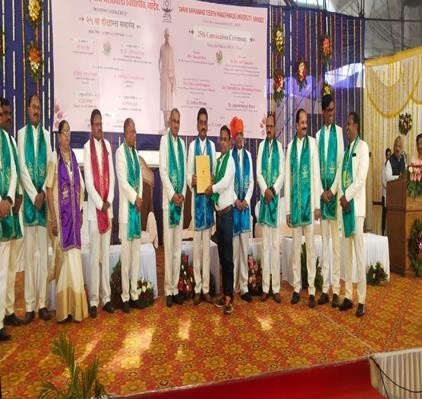 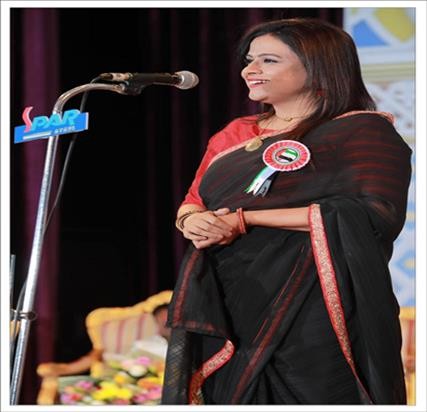 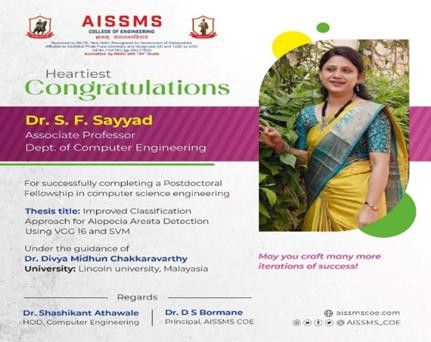 Term OneTerm OneTerm OneTerm OneTerm OneTerm OneS NName of faculty coordinatorTitle of the FDP/STTP/WS/Seminar/Sympo siumDuration/ DatesNo. of ParticipantsFunding Agency (If any) and Amount (Rs.)1.Dr D M UjalambkarSeminar on Blockchain Technology4/11/2022962Neha RaiOrganised One Week National Level Faculty Development Program on Amazon Web Services (AWS) with Brainovision Solutions India Pvt.Ltd in association with All India Council for Technical Education (AICTE)22nd Aug 2022 to 27th Aug 20222003S J PachoulyOrganized the Event“TheLegends of Jyotirlingam “as main Faculty CoordinatorOrganized One Week National Level Faculty Development Program on Amazon Web Services (AWS) with Brainovision Solutions India Pvt.Ltd in association with All India Council for Technical Education (AICTE)3rd January 202322nd Aug 2022 to 27th Aug 2022All Seven Institutes faculty and selected Students1500200AISSMSCOE 4,50,0003S R NalamwarTerm TwoTerm TwoTerm TwoTerm TwoTerm TwoTerm TwoS NName of faculty coordinatorTitle of the FDP/STTP/WS/Seminar/Sympo siumDuration/ DatesNo. of ParticipantsFunding Agency (If any) and Amount (Rs.)1S J PACHOULYOrganized International TEDX3rd February1002,95,000AISSMSCOE20232Dr D M UjalambkarIdeathon 2023 AISSMSCOE9th February 202340Term OneTerm OneTerm OneTerm OneTerm OneTerm OneS NName of Coordinator/sTitle of the Seminar/WebinarDuration/ DatesNo. of ParticipantsFunding Agency (If any) andAmount (Rs.)1Dr.S V AthawaleExpert talkComputer Networks7/11/202260-Dr.S V AthawalePlacement andHigher studies7/11/202245-2Dr.M.A.PradhanAwareness about Modern Tools &Technologies8/9/202250-3Mr.N.R.TalharCyber security16/09/202248-Mr.N.R.TalharCyber security16/09/202248-4A.S.DeokarPythonProgramming14/9/202249-A.S.DeokarBasics of Object orientedProgramming2/9/ 2022305V.V.WaykuleIndustrial Internship in Web Development and Data Science8/12/ 2022455V.V.WaykuleTheory ofComputation7/11/2022456D.M.UjalambkarLP-III Practical (Block Chain Technology)4/11/2022307S.J.PachoulyLecture on SocialMedia Handling07/11/20228Neha Rai“SEMINAR UNDERICONNECT ACTIVITIES”18/10/2022909MMPhadatareSeminar on “Advances in DatabaseSystems”07/11/20225710V.V.NavaleSolidity	12Programming/10/202251Term TwoTerm TwoTerm TwoTerm TwoTerm TwoTerm TwoS NName of Coordinator/sTitle of the Seminar/WebinarDuration/ DatesNo. of ParticipantsFunding Agency (If any) andAmount (Rs.)1Dr M APradhanApplication development26 Apr2023532N.R.TalharCloud computing &AI using python24/04/20233D.M.Ujalam bkarBusiness Intelligence and Its Applications18/04/20234M.M.Phadat areUnderstanding of Microprocessor fromscratch25/04/2022Term OneTerm OneTerm OneTerm OneTerm OneTerm OneS NName of Coordinator/sTitle of the Conference / SymposiumDuration/ DatesNo. of ParticipantsFunding Agency (If any) andAmount (Rs.)1Term TwoTerm TwoTerm TwoTerm TwoTerm TwoTerm TwoS NName of Coordinator/Title of the Conference / SymposiumDuration/ DatesNo. of ParticipaFunding Agency (If any) andsntsAmount (Rs.)1Term OneTerm OneTerm OneTerm OneTerm OneS NName of Faculty CoordinatorDetails of activity conductedDateNumber ofbeneficiari es1M M Phadatare S S KolteM M SwamiV V Navale Neha RaiSocial Visit at “Kamayani School of mentally Handicapped”28 Nov.2022412A S DeokarInduction program (SE Computer)26 August20221023Dr S F SayyadDr D M UjalambkarIndustrial visit at MAPRO (SE A& B)2/02/2022324V V Waykule Dr S V AthwaleIndustrial Visit at Auto Cluster Development and Research Institute18 Nov20221105Dr S V AthwaleV V WaykuleIndustrial Visit at Science Park18 Nov20221106Dr M A PradhanInduction program (SE Computer)26 August2022102Term TwoTerm TwoTerm TwoTerm TwoTerm TwoS NName of Faculty CoordinatorDetails of activity conductedDateNumber of beneficiaries1MMPhadatare S S KolteM M Swamisocial visit at A W Sindhu vidya bhavan aundh for special childrens29th March 2023432Dr. M A PradhanV V WaykuleIndustrial Visit RTCAMP ,Kharadi21 April202360A S DeokarS S KolteTerm OneTerm OneTerm OneTerm OneTerm OneSr.No.Faculty CoordinatorName of OrganisationDateof MoU SignedValid upto00/00/00001S S JadhavSlogsite, Pune17-01-202216-01-20252Dr. DM UjalambkarWorld Vision IT Infotech, Pune11-10-202110-10-20243S F SayyadAudaz Pvt. Ltd., C2C- 2/100, Janakpuri, New Delhi22-09-202121-09-20244V V WaykuleElite Softwares, Pune10-10-202120-12-20245S J Pachouly, V V WaykuleFinFit Education Pvt.Ltd., Pune07-03-202221-12-20256S R NalamwarSumago Infotech Pvt.Ltd, Nashik13-04-202213-04-20237R S DudhmalBrilliance InfoTech, Wakad, Pune02-02-202202-02-20258S G DhengreExcelR Solutions, Pune26/11/202226/11/20249S V AthawaleKasnet Technologies Pvt. Ltd., Pune05/12/202205/12/202910A M JagtapCandent Technology Pvt. Ltd. Pune08/09/202208/09/202311Dr. SF SayyedCansulo Educare Pvt.Ltd., Pune15/09/202215/09/202312M M PhadatareTalentprotech Solution, Kharadi, Pune.16/11/202115/11/202413Dr. AJ KadamAsentir Solutions, Pune07/12/202106/12/202614S S KolteAppyStack Pvt. ltd., Pune30/11/202229/11/202515Dr. DP GaikwadCodekul Pvt. Ltd30/11/202229/11/202516S G DhengreUdemi IT and Learning Solutions, Pune.13/02/202312/02/203017R S DudhmalVEDA EDUConsultants, Pune.23/01/202322/01/202818Dr. D P GaikwadCloud technology consulting, Princeton, NJ, USA15/02/202314/02/202419Dr. D. S. BormaneAutomation Anywhere03/05/202302/05/20026Sr.No.Faculty CoordinatorName of OrganisationDateof MoU SignedValid upto00/00/00001S S JadhavSlogsite, Pune17-01-202216-01-20252Dr. DM UjalambkarWorld Vision IT Infotech, Pune11-10-202110-10-20243S F SayyadAudaz Pvt. Ltd., C2C- 2/100, Janakpuri, New Delhi22-09-202121-09-20244V V WaykuleElite Softwares, Pune10-10-202120-12-20245S J Pachouly, V V WaykuleFinFit Education Pvt.Ltd., Pune07-03-202221-12-20256S R NalamwarSumago Infotech Pvt.Ltd, Nashik13-04-202213-04-20237R S DudhmalBrilliance InfoTech, Wakad, Pune02-02-202202-02-20258S G DhengreExcelR Solutions, Pune26/11/202226/11/20249S V AthawaleKasnet Technologies Pvt. Ltd., Pune05/12/202205/12/202910A M JagtapCandent Technology Pvt. Ltd. Pune08/09/202208/09/202311Dr. SF SayyedCansulo Educare Pvt.Ltd., Pune15/09/202215/09/202312M M PhadatareTalentprotech Solution, Kharadi, Pune.16/11/202115/11/202413Dr. AJ KadamAsentir Solutions, Pune07/12/202106/12/202614S S KolteAppyStack Pvt. ltd., Pune30/11/202229/11/202515Dr. DP GaikwadCodekul Pvt. Ltd30/11/202229/11/202516S G DhengreUdemi IT and Learning Solutions, Pune.13/02/202312/02/203017R S DudhmalVEDA EDUConsultants, Pune.23/01/202322/01/202818Dr. D P GaikwadCloud technology consulting, Princeton, NJ, USA15/02/202314/02/202419Dr. D. S. BormaneAutomation Anywhere03/05/202302/05/20026Total Functional / Live MoU initiated by DepartmentTotal Functional / Live MoU initiated by DepartmentTotal Functional / Live MoU initiated by DepartmentTotal Functional / Live MoU initiated by DepartmentTotal Functional / Live MoU initiated by DepartmentSr.No.Faculty CoordinatorName of OrganisationDateof MoU SignedValid upto00/00/00001S S JadhavSlogsite, Pune17-01-202216-01-20252Dr. DM UjalambkarWorld Vision IT Infotech, Pune11-10-202110-10-20243S F SayyadAudaz Pvt. Ltd., C2C- 2/100, Janakpuri, New Delhi22-09-202121-09-20244V V WaykuleElite Softwares, Pune10-10-202120-12-20245S J Pachouly, V V WaykuleFinFit Education Pvt.Ltd., Pune07-03-202221-12-20256S R NalamwarSumago Infotech Pvt.Ltd, Nashik13-04-202213-04-20237R S DudhmalBrilliance InfoTech, Wakad, Pune02-02-202202-02-20258S G DhengreExcelR Solutions, Pune26/11/202226/11/20249S V AthawaleKasnet Technologies Pvt. Ltd., Pune05/12/202205/12/202910A M JagtapCandent Technology Pvt. Ltd. Pune08/09/202208/09/202311Dr. SF SayyedCansulo Educare Pvt.Ltd., Pune15/09/202215/09/202312M M PhadatareTalentprotech Solution, Kharadi, Pune.16/11/202115/11/202413Dr. AJ KadamAsentir Solutions, Pune07/12/202106/12/202614S S KolteAppyStack Pvt. ltd., Pune30/11/202229/11/202515Dr. DP GaikwadCodekul Pvt. Ltd30/11/202229/11/202516S G DhengreUdemi IT and Learning Solutions, Pune.13/02/202312/02/203017R S DudhmalVEDA EDUConsultants, Pune.23/01/202322/01/202818Dr. D P GaikwadCloud technology consulting, Princeton, NJ, USA15/02/202314/02/202419Dr. D. S. BormaneAutomation Anywhere03/05/202302/05/20026Sr.NoName of Students’ ChapterNumber of StudentMembers1IUCEE1472ISTE1443TEDx1433CODIGO MADRID CLUB60Term OneTerm OneTerm OneTerm OneTerm OneSNEvent name and details of eventName of chief guest, judges etc.Duration and DatesNumber of beneficiaries1.Mentorship and interactive session on how to excelinHackathonMrs Omkar Khot26 Dec 2022210Term TwoTerm TwoTerm TwoTerm TwoTerm TwoSNEvent name and details of eventName of chief guest, judges etc.Duration and DatesNumber of beneficiaries1Debate CompetitionS S KolteM M Phadatare A A Manchalwar10th March 202318(Participants)Term OneTerm OneTerm OneTerm OneTerm OneSNEvent name and details of eventName of chief guest, judges etc.Duration and DatesNumber of beneficiariesTerm TwoTerm TwoTerm TwoTerm TwoTerm TwoSNEvent name and details of eventName of chief guest, judges etc.Duration and DatesNumber of beneficiaries1AIAkshay UgaleSenior ML Consultant, Status Neo, Gurugram12/04/23Term OneTerm OneTerm OneTerm OneFaculty coordinatorName of ActivityDate, DurationNumber ofstudents involvedTerm TwoTerm TwoTerm TwoTerm TwoFaculty coordinatorName of ActivityDate, DurationNumber of students involvedFacultyCoordinatorDay and DateDetails of Parent meetingsorganizedNumber ofParents attendedA M Jagtap,V V Navalesaturday 6/5/2023 ,11.00to 1.00 PMParents teachers meet was organized on saturday 6/5/2023 at 11.00 am.Points discussed inthe meetings were19FacultyCoordinatorDay and DateDetails of Alumni meetingsorganizedNumber ofAlumni attendedDrAnilkumar J Kadam25th feb,2023report50Term OneTerm OneTerm OneTerm OneTerm OneTerm OneSr NoName of AlumniPosition and OrganisationBatch(e.g. 2014 – 2018)Details of SupportDate1NillTerm TwoTerm TwoTerm TwoTerm TwoTerm TwoTerm TwoSr NoName of AlumniPosition andOrganisatio nBatch(e.g. 2014 – 2018)Details of SupportDate1Mr AkshaySenior ML2018Judge for KAVACH 2312/0UgaleConsultant,4/23Status Neo,GurugramS NName of Alumni and Activity coordinatorDetails of Activity conductedDate and durationTotal Numberof beneficiaries1Term TwoTerm TwoTerm TwoTerm TwoTerm TwoS NName of Alumni and Activity coordinatorDetails of Activity conductedDate and durationTotal Number ofbeneficiariesNumber of students referred for counselingNumber of students referred for counselingNumber of Faculty referred for counselingNilFaculty coordinatorCAREER GUIDANCE ACTIVITY DETAILSNil(Start on new page) Few good photographs related to different activities organized(Start on new page) Few good photographs related to different activities organizedSize of photo 5 cm x 7 cm with captionsTerm OneTerm OneTerm OneTerm OneTerm OneS NPrincipal InvestigatorTitle of the ProjectAmountReceived (Rs)Funding Agency1Nil2Term TwoTerm TwoTerm TwoTerm TwoTerm TwoS NPrincipal InvestigatorTitle of the ProjectAmountReceived (Rs)Funding Agency1Nil2Term OneTerm OneTerm OneTerm OneTerm OneS NFaculty CoordinatorTitle of the activityAmountReceived (Rs)Funding Agency1Nil2Term TwoTerm TwoTerm TwoTerm TwoTerm TwoS NFaculty CoordinatorTitle of the activityAmount Received(Rs)Funding Agency1Nil2Sr.No.Faculty CoordinatorDetails of Testing & Consultancy ConductedTotal Revenue Generated (Rs.)NilTerm TwoTerm TwoTerm TwoTerm TwoSr.No.Faculty CoordinatorDetails of Testing & Consultancy ConductedTotal Revenue Generated (Rs.)NilTerm OneTerm OneTerm OneTerm OneTerm OneSr No.Name of FacultyName of the PatentPatent Number and DateType (National/ International/Com mercialized)1.V V NavaleNEURALApplicationNationalNETWORK FORNo.2022210587ECG ANOMALY88 ADETECTION INPublicationIOTDate :ENVIRONMENT21/10/20222Dr D MUjalambkarDeep learning based approach to202211059010APublication Date : 31/12/2022Nationalidentify the pros202211059010APublication Date : 31/12/2022and Cons of make202211059010APublication Date : 31/12/2022in India campaign202211059010APublication Date : 31/12/2022on Indian economy202211059010APublication Date : 31/12/2022IntelligentGranted File No- 2022/11105Date 2022/10/11InternationalmanagementGranted File No- 2022/11105Date 2022/10/11system forGranted File No- 2022/11105Date 2022/10/11electricity powerGranted File No- 2022/11105Date 2022/10/11settlement ofGranted File No- 2022/11105Date 2022/10/11electric energyGranted File No- 2022/11105Date 2022/10/11power station usingBlockchain & machine learningTerm TwoTerm TwoTerm TwoTerm TwoTerm TwoSr No.Name of FacultyName of the PatentPatent Number and DateType (National/ International/Com mercialized)Term OneTerm OneTerm OneTerm OneTerm OneTerm OneTerm OneS. NoAuthorsDocumen t DetailsYea rConference DetailsISB NOrganiz edby1Snehal KolteDisk202NCIET2229AISSMSDr.Madhavi PradanComparis2-COEon to7111Achieve aLoad-balancedSolutionin AzureCloudSystems2M.M.Swami Dr.D.P.Gaikwad S.S.Kolte M.M.PhadatareContributi on of Multiprot ocol Label Switching Traffic Engineeri ngin Throughp ut Enhance ment2022NCIET2229- 7111AISSMS COE3A S DeokarUnravelli ng the structure of the dark web viacrawling2022Emerging Trends in engineering and technology978-81-924990The Institute of Engineer s Pune Localcenter4Neha RaiSurvey Towards Detection of Alzheime r’s Disease using Structural Images2022IJIRCCEe- ISSN: 2320- 9801,p- ISSN:2320- 9798|5Dr Anilkumar J KadamStacked Intrusion detection systemFMMEL 20226Dr D MUjalambkarSocial Distancing and Face Mask Detection using Yolov4 and CNN.442-4502022NCIET2229- 7111AISSMS COEDr D MUjalambkarSocial Distancing and Face Mask Detection using Yolov4 and CNN.442-4502022NCIET2229- 7111AISSMS COE7Term TwoTerm TwoTerm TwoTerm TwoTerm TwoTerm TwoTerm TwoS.NoAuthorsDocument DetailsYearConference DetailsISBNOrganizedby12Term OneTerm OneTerm OneTerm OneTerm OneTerm OneTerm OneS. NoAuthorsDocument DetailsYea rSource DetailsISBN/ ISSNPublisher1Dr.S.V.AthaSentiment12/www.ijisae2147-6799InternationalwaleAnalysis of Customer06/202.orgJournal of INTELLIGEReviews using3NTPre-trainedSYSTEMSLanguageANDModelsAPPLICATIONS INENGINEERINGIJISAEDisease Disorders and Deep Learning ApproachesDisease Disorders and Deep Learning Approaches78-981-99-78-981-99-Disease Disorders and Deep Learning Approaches6_3Disease Disorders and Deep Learning Approaches2Dr.D.P.Gaik wadTowards Query Efficient and Derivative Free Black Box Adversarial Machine Learning Attack22/www.mecs.org/www.mecs.org/www.mecs.org9074age, Graphics gnalssing3Vandana Navale 1, Priya Bhalchim2, Akanksha Salunke3, Prathamesh Kadale 4, Shridhan Badve5STOCK MARKET ANALYZING AND PREDICTION USING MACHINE LEARNING TECHNIQUES12DE C 2022Internation al Research Journal of Engineerin g and Technolog y (IRJET)Volume: 09 Issue:12 | Dec2022Internation al Research Journal of Engineerin g and Technolog y (IRJET)Volume: 09 Issue:12 | Dec2022Internation al Research Journal of Engineerin g and Technolog y (IRJET)Volume: 09 Issue:12 | Dec2022p-ISSN: 2395-0072e-ISSN: 2395-0056IRJET4Vandana Navale, Pranav Rathod, Parth Gaware, NinadOverview of Gesture Recognition Based Virtual Mouse and KeyboardDE C 2022Internation al Journal for Research in Applied Science & Engineerin g Technolog yInternation al Journal for Research in Applied Science & Engineerin g Technolog yInternation al Journal for Research in Applied Science & Engineerin g Technolog y-ISSN: 2321-9653IJRASET5.Dr Anilkumar J KadamFarmers Protest- Stance Detection2022Internationa l Research Journal of Engineering and TechnologyInternationa l Research Journal of Engineering and TechnologyInternationa l Research Journal of Engineering and Technologye-ISSN:2395- 0056p-ISSN:2395- 00726Data Storage Security in Cloud Computing Using Aes Algorithm and MD5 Algorithm2022SAMRIDDHI Journalpint-229-7111 Online:2454- 57677Dr. S VAthawale N R TalharSmart WLAN Design for IntrusionJanuary –Special Issue on InnovativeResearch inISSN: 0972-3641Muk Publication UGC CareS G DhengrePrevention System Page No.917-926Jun e,SpeManagement, AppliedScience and Engineering,cialStochasticIssuModeling &e 202Applications Vol. 26 No.32Part- 88N R Talhar1 Mr.Sudarshan Zimal2Customer Churn Prediction Using Machine LearningPage No. 872-883Vol 11Issu e II 2022International Journal for Research in Applied Science and Engineering TechnologyISSN 2321-9653Impact factor: 7.894IJRASETDOI:10.22214/ijraset.2023.491429ParkinsonVol. 2,Issu e 3 Nov 2022International Journal of Advanced Research in Science, CommunicatISSN 2581-9429IJARSCTDiseaseVol. 2,Issu e 3 Nov 2022International Journal of Advanced Research in Science, CommunicatDetection fromVol. 2,Issu e 3 Nov 2022International Journal of Advanced Research in Science, CommunicatMr. Zaki Shaikh1N R Talhar4Spiral and Wave Drawing using MachineVol. 2,Issu e 3 Nov 2022International Journal of Advanced Research in Science, CommunicatImpact factor: 6.252Learningion andAlgorithmTechnology.Page no. 252-256Vol. 2, Issue3 Nov 2022DOI:10.48175/IJARSCT-763110Dr D MUjalambkarAnalysis of Chronic Kidney Disease Using Machine Learning Algorithms: A Survey2022Scandinavi an Journal of Informatio n Systems0905-016711Dr S FSayyadDeep Review On Alopecia AreataInternation al Journal of Applied Pharmaceu tics0975-7058ScopusDiagnosis ForInternation al Journal of Applied Pharmaceu ticsHair LossInternation al Journal of Applied Pharmaceu ticsRelatedInternation al Journal of Applied Pharmaceu ticsAutoimmuneInternation al Journal of Applied Pharmaceu ticsDisorderInternation al Journal of Applied Pharmaceu ticsProblemInternation al Journal of Applied Pharmaceu ticsDr S FSayyadOptimal Design of Supply Chain Inventory InformationThe Journal ofEngineerin2314-4904Web of ScienceForecasting andgControl Systemin CloudEnvironment forBiomedicalInstrumentsDr S FSayyadAn Analysis of Alopecia AreataJournal of Pharmaceu tical Negative Results0022-3549ScopusClassificationJournal of Pharmaceu tical Negative ResultsFramework forJournal of Pharmaceu tical Negative ResultsHuman HairJournal of Pharmaceu tical Negative ResultsLoss Based onJournal of Pharmaceu tical Negative ResultsVGG-SVMJournal of Pharmaceu tical Negative ResultsApproachJournal of Pharmaceu tical Negative ResultsDr S FSayyadVibration signal diagnosis and conditionalhealthThe Journal ofEngineerin2314-4904Web of Sciencemonitoring ofg.motor used inBiomedicalApplicationUsing Internet ofThingsEnvironmentV VNov 2022IJRISSN 2321-Waykule,RuAS9653shikeshETKotawade etalTerm TwoTerm TwoTerm TwoTerm TwoTerm TwoTerm TwoTerm TwoS. NoAuthorsDocument DetailsYearSource DetailsISBN/ ISSNPublisher1Dr.S.V.AthawaleDecentralized Application Using Blockchain For Land RegistrationApril- May 2022https://kalaharijo urnals.com/resou rces/Special_Issu e_April_May_59.pdf5823International Journal of Mechanical EngineeringD.P.GaikwadImproved ResilienceMay-https://link.spring2511-Internationalof Secret Sharing2022er.com/article/10.2112Journal ofScheme with1007/s41870-InformationAugmented022-00941-wTechnologyMultifarious FeaturesDigitization and2023/smsjournals.com5767ddhiClassification ofationPrescription andMedical Reports ofPatients Using DeepLearning2Dr.M.A.PradhanClassify Foetal Health in order to predict foetal and maternal mortality 2204-2207(2023 URTI2023/www.ijrti.org/pa JRTI2305217.pdf3315ational Journal search trends novationI)Volume 8, Issue 51ISSN: 2456- 3315)An Approach for Fake News Detection on Social Media Reviews Using Machine Learning2022/www.jetir.org9801ational Journal ovativerch in Science, eering and ologyDr.S.F.SayyadBlockchain Technology Applications and Cryptocurrencies: Current Practice and Future Trends2023pbr.co.in438Xpbr.co.inN.R.TalharCustomer Churn Prediction Using Machine Learning03/2023/www.ijraset.com/ ial-board.php9653ational Journal entific andrch PublicationsS.R.NalamwarEnhancing the Concept of Generative Artn 2023-/www.ijraset.com/9653ational Journal search ined Science & eeringology SET)A.M.JagtapBlockchain-Inspired Criminal Record Management Systemy 2023www.isteonline.in034dian Journal of ical Educationand Psychological Behavior Forecasting using Machine LearningD.M.UjalambkarOptical Character Recognition in Healthcareb,2023/www.irjet.net0056ationalrch Journal of eering and ologyS.G.DhengreThe Proposede 2023ijraset.com9653ational Journal search ined Science & eeringology SET)Intrusion Detectionational Journal search ined Science & eeringology SET)System using Supportational Journal search ined Science & eeringology SET)Vector Machine byational Journal search ined Science & eeringology SET)IOT Enabled WSNational Journal search ined Science & eeringology SET)S.J.PachoulyDepression Detection of audio,Image and text using Machine Learning Techniquesy-2023/ijsrem.com/3930ational Journal entific Research ineering & ementStudent General Performance Prediction Using MLAlgorithmy-2023/doi.org/10.22214 t.2023.533989653ational Journal search ined Science & eeringology SET)3S S Kolte and M A PradhanDisk Comparison to Achieve a Load- balanced Solution in Azure2022https://smsjourna ls.com/index.php/SAMRIDDHI/is sue/view/144Print ISSN 2229-7111SAMRIDDHICloud SystemsOnlin e ISSN 2454-57674Pandit P, Raykar A,Sonar R, Wagh S,Criminal Record2022https://smsjournaPrintSAMRIDDHIPradhan M AManagement Systemls.com/index.phpISSNUsing Blockchain/SAMRIDDHI/a2229-Public Ledgerrticle/view/30387111OnlineISSN2454-57673Vishal Shetkar M A PradhanSURVEY OF DIABETIC RETINOPATHY CLASSIFICATION USING DEEP LEARNING TECHNIQUES TO ENHANCE THE FINDING USING COLOUR NORMALIZATION TECHNIQUES2022Vol. 12, Issue.12, No. 05,December : 2022ISSN 2347-7180Dogo Rangsang Research Journal4A S Deokar ,Tanuj Gupta, and et al.Decentralized E -KYC blockchain network for central BankMar 2023Vol.11 ,Issue III, Mar 2023ISSN: 2321-9653IJRASETM.M.PhadatareAutomated Question Generator using NLPch 2023/www.ijraset.com/ ch-automated- on-generator- nlp9653ational Journal search ined Science & eeringology SET)Fire Detection Using Image Processingy 2023/www.jetir.org/5162l of Emerging ologies and tive ResearchS.S.JadhavBanana Crop Disease Detection Using DeepLearning Approach3-05-08/www.ijraset.com/9653ational Journal search ined Science & eeringology SET)N.A.RaiMaking Legal Contract Smart using Block Chain Technology2023ijaresm.com6211ational Journal Researchtion andific Methods ESM)Term OneTerm OneTerm OneTerm OneTerm OneAuthorTitle of the BookPublished byISBNYearTerm TwoTerm TwoTerm TwoTerm TwoTerm TwoAuthorTitle of the BookPublished byISBNYearS VAD HOC and wirelessPearson978-93-Feb 2023Athawalesensor network560-6613-7Name of facultyCitations, h-index, i10 indexName of facultyCitations, h-index, i10 indexDr Anilkumar JKadam88,5, 3N R TalharCitation=107 h-index=4i10 index=2Dr.S V Athwale452 h-index=13i10 index=16Dr.M.A Pradhan170 h-08 i10-6Dr.S.F.Sayyad57Dr.D P Gaikwad466 h-09 i10-8A S Deokar5A M Jagtap6V V Waykule55 h-02 i10-2S G Dhengre14 h-01 i10-01S J Pachouly9Sr NoName of SupervisorTitle of ThesisName ofCandidate1Dr D MUjalambkarBig Data Enabled Realtime Crowd Surveillance and Threat Detection Using Artificial Intelligence and DeepLearningAaquib HaswareName of Faculty who are PhD SupervisorNumber of Scholars RegisteredDr.M.A.Pradhan03Dr.D.P.Gaikwad03Dr S F Sayyad03Dr D M Ujalambkar00Sr NoName of SupervisorTitle of ThesisName ofCandidate1NILNILFew good photographs related to different activities organized under research, innovationFew good photographs related to different activities organized under research, innovationSize of photo 5 cm x 7 cm with captionsTerm OneTerm OneTerm OneTerm OneTerm OneSr.No.Faculty CoordinatorClass and Number of students attendedIndustry Name and AddressDate of visit1V VWaykuleA S DeokarSE I and II,110Auto Cluster Development and Research Institute,Chichwad18 Nov20222Dr S FSayyadSE BFood Automation, Mapro2Dec222Dr D MUjalambkarSE BFood Automation, Mapro2Dec223VV NavaleA S BhosaleTE APristine Infosolutions,Pune7 Nov2022Term TwoTerm TwoTerm TwoTerm TwoTerm TwoSr. No.Faculty CoordinatorClass and Number of students attendedIndustry Name and AddressDate of visit1Dr. M APradhanSE(A)603Industrial Visit RTCAMP ,Kharadi21 April202V VWaykuleA S DeokarS S KolteTerm OneTerm OneTerm OneTerm OneTerm OneTerm OneSr.No.Faculty CoordinatorClass(Number of students attended)Name, Industry, designation and contact details of ExpertTopicDate1V VTE,57Mr.Swami Panjala,EliteIndustrial8 DecWaykuleSoftwares,Founder andInternship2022CEOin WebDevelopment andDataScience2V VWaykuleTE ,55Tejaswini Chodgu,FinFit for Life,Founder and DirectorTOC7 Nov20223.V V NavaleBE ,80Mr.Vikas Abnave Software EngineeringEbsolute Technologies Pvt.Ltd, Pune.Solidity Programm ing12/10/20224A S DeokarSE,60Mr.Suraj DholeSynechron Technologies, PuneBasics of Object oriented Programm ing2septe mber 20225A S DeokarTE,90Swami PanjalaElite Softwares, PunePython Program ming14Septe mber 20226Dr D MUjalambkarBE,110Mr. Kalyan Kulkarni, Co- Founder and CEO, Ayan Works Technology Solutions Pvt. Ltd.Blockchain Technology4/11/2022Term TwoTerm TwoTerm TwoTerm TwoTerm TwoTerm TwoSr.No.Faculty CoordinatorClass(Number of students attended)Name, Industry, designation and contact details of ExpertTopicDate1Neha RaiTE.70Amrit Kumar11/04/23Sr.No.Name of Project guideTitle of Industry Sponsored ProjectName of Sponsoring Industry1Dr.S VAthawaleOptimizing Surplus resources to private cloudPerssist Corp2Dr.S VAthawaleApplication of Virtual Reality in TourismPerssist Technology Pvt Ltd2Dr. M. APradhanClassify foetal health in order to predict foetal and maternal mortalityMetro Medico AgencyDr. M. APradhanCardiovascular Disease Analysis using Machine Learning TechniquesElite Softwares3Dr.S FSayyadCrop Disease Detection Using Machine LearningElite Softwares4Dr.S FSayyadMovie Success and Target Audience PredictionElite Softwares5Dr.A JKadamMachine Learning based Water Quality Monitoring ModelElite SoftwaresDr.A JKadamTimetable Generator Using Genetic AlgorithmElite SoftwaresN R TalharParkinson Disease Detection from Spiral and Wave Drawings using Machine Learning Algorithms.Elite SoftwaresN R TalharCustomer churn predictionElite SoftwaresDr.D PGaikwadIoT based insect identification and insecticide recommendation system.Elite SoftwaresDr.D PGaikwadCervical Spine fracture detectionElite SoftwaresDr.D MUjlambkarBoat DetectionElite SoftwaresDr.D MUjlambkarOptical Character Recognition in healthcare Machine LearningElite SoftwaresA M JagtapCriminal Management SystemMetro Medico AgencyA M JagtapEmotion based music recommendation systemElite SoftwaresA S DeokarUnraveling the structure of the Dark Web via crawling Anatomy of the Network structure of the Dark web to detect illicit websitesCyber Crime BranchA S DeokarDecentralised E-KYC Blockchain Network for the Central BankElite SoftwaresV V Waykuleonline organ donation systemElite SoftwaresV V WaykuleHelping ToolsElite SoftwaresS G DhengreDrowsiness detection and alert system for drivers using ML approachElite SoftwaresS G DhengreIntrusion Detection System For IOT Enabled Wireless Sensor Network Using Machine LearninghElite SoftwaresS RNalamwarEnhancing the concept of Generative ArtElite SoftwaresS RNalamwarClassification and Detection of Skin Disease by Deep Learning.Elite SoftwaresS J PachoulyStudent academic performance predictionGlobal Market VisionS J PachoulyDepression Detection Of Audio,Video and Text using Machine LearningElite SoftwaresM MPhadtareAutomated question generator using natural language processingTalent pro tech.M MPhadtareFire Detection Using Image ProcessingTalent pro tech.S S KolteDecentralized and Secure Voting System using Blockchain TechnologyElite SoftwaresS S KolteRainfall predictionElite SoftwaresS S JadhavBlockchain Based CrowdfundingAdisoft Technologies Private LimitedS S JadhavBanana plant leaf disease detectionElite SoftwaresM M SwamiBotnet and Intrusion Detection SystemElite SoftwaresM M SwamiCredit card fraud detection using ensemble learningElite SoftwaresN A RaiMaking Legal Contract's Smart Using Blockchain TechnologyElite SoftwaresV V NavaleBreast Tumor Detection from MRI Images Using Image Processing TechniquesSourse code TechnologyA S BhosalePhising URL detection using Machine LearningExposys Data LabsTerm OneTerm OneTerm OneTerm OneTerm OneSr.No.Faculty CoordinatorName of IndustryDateof MoU SignedValid upto(00/00/0000)1A M JagtapCandent Technologies Pvt Ltd08/09/202207/09/20232A S DeokarThe Code Culture23 October202122 December20223Dr D M UjalambkarWorld Vision Infotech Pvt Ltd11/10/202111/10/244Dr D M UjalambkarProxcel Systems5/09/20235/09/20265S.S.KolteAppystack Solution30/12/202129/12/2024Term TwoTerm TwoTerm TwoTerm TwoTerm TwoSr.No.Faculty CoordinatorName of IndustryDateof MoU SignedValid upto(00/00/0000)1A M JagtapCandent Technologies Pvt Ltd08/09/202207/09/20232A S DeokarThe Code Culture23 October202122 December20223Dr D M UjalambkarWorld Vision Infotech Pvt Ltd11/10/202111/10/244Dr D M UjalambkarProxcel Systems5/09/20235/09/20265S.S.KolteAppystack Solution30/12/202129/12/2024TOTAL FUNCTIONAL / LIVE MOU INITIATED BY THE DEPARTMENTTOTAL FUNCTIONAL / LIVE MOU INITIATED BY THE DEPARTMENTTOTAL FUNCTIONAL / LIVE MOU INITIATED BY THE DEPARTMENTTOTAL FUNCTIONAL / LIVE MOU INITIATED BY THE DEPARTMENTTOTAL FUNCTIONAL / LIVE MOU INITIATED BY THE DEPARTMENTSr.No.Faculty CoordinatorName of IndustryDateof MoU SignedValid upto(00/00/0000)1Dr D M UjalambkarWorld Vision Infotech Pvt Ltd11/10/202111/10/242Dr D M UjalambkarProxcel Systems5/09/20235/09/2026Term OneTerm OneTerm OneTerm OneSr.No.Name of FacultyName of IndustryDates and DurationTerm TwoTerm TwoTerm TwoTerm TwoSr.No.Name of FacultyName of IndustryDates and DurationTerm OneTerm OneTerm OneTerm OneTerm OneTerm OneTerm OneSr.No.Name of theStudentName of theIndustryClassTraining durationTraining durationTraining durationStartdateLastdateDuration(days)01NILTerm TwoTerm TwoTerm TwoTerm TwoTerm TwoTerm TwoTerm TwoSr.No.Name of the StudentName of the IndustryClassTraining durationTraining durationTraining durationStart dateLast dateDuration (days)1Vaibhavi Sanjay JadhavOasis infobyte, Satya Niketan, South West New Delhi, India - 110021TE3/1/20234/5/20231 month2RIDDHI NILLEOasis Infobyte - Pune Link Road, Katemanivali, Shivaji Colony, Kalyan, Maharashtra 421306TE2/1/20233/1/20231 month3YADAV MANDAR PANDURANGShaan Softtech Pvt. Ltd.Y. P. Powar Nagar, KolhapurTE12/5/20221/15/20236 Weeks4Rushikesh NimkarOasis InfobyteTE2/10/20233/10/20231 month5Saniya Sameer MansuriElite software,kothrud pune.TE12/5/20221/15/20231 month6Rohan SatheAhen Autocluster,MIDC,Pimp ri-Chichwad-411019TE12/20/20221/25/20235 weeks8Atharv KulkarniFabien Garic ,8801 CARMEL CIR WESTMINSTER CA 92683 UNITED STATESTE2/16/20233/15/20234-weeks9Sanjana Vijaykumar PhandElite Softwares, CoHive, 3rd Floor,Dnyanvatsal Commercial Complex,opposite to Van Devi Mandir,Karve Road, Kothrud Pune - 411052, Maharashtra.TE1/23/20233/23/20232 month10Shailesh Shantilal JadhavElites Software Kothrud puneTE12/5/20222/3/20232 months11Om Sanjay DagadeSanjayRekha Aggregator private limited - AHENTE12/1/202212/30/20224 weeks12Janjire Tejas AppasahebSanjay Rekha aggraegator private limitedTE12/1/202212/31/20224 weeks13Nikam Siddhesh SantoshElite Software Pvt. Ltd., Dnyanvatsal complex, Kothrud, PuneTE1/23/20233/23/20232 months14PALEKAR SAKSHI RAJENDRAELITE SOFTWARES, PUNETE12/5/20222/5/20232 months15Pratik ShindeElite software, Karvenagar Kothrud Pune411038TE12/5/20223/31/20234 months16Dnyaneshwari ShindeElite Softwares pvt.Ltd, Dnyanavatsal Complex Kothrud ,puneTE12/5/20223/5/2023Two months17Harshad Sanjay JathotAhen( Autocluter, pimpri, pune)TE12/1/20221/3/20231 month18Jayant NannawareElite Software,Kothrud,PuneTE12/5/20222/3/20232month19Sudipt SharmaElite software , kothrud, PuneTE5/12/00223/2/00232 months20Sneha Rajendra GavaliH-Block, pimpri- Chichwad, Pune. Dist. - Pune Tal. - HaweliTE12/1/20221/3/20231 month21Rudraksha Ravindra KokaneElite SoftwareTE12/5/20224/12/20236 weeks22Anurag Kishore JadhavElite Softwares, Karve Road, Kothrud, PuneTE12/5/20222/3/20232 months23Soham NikhalElite Softwares Kothrud PuneTE12/5/20223/17/20234-6 weeks24Jaysheel DodiaScriptEdge Pvt. Ltd., Aundh, PuneTE12/5/20221/15/20236 Weeks25Purnendu KaleElite Softwares,CoHive, 3rd Floor, Dnyanvatsal Commercial Complex, Opp. Vandevi Mandir, Karve Rd, Kothrud, Pune, Maharashtra 411052TE12/5/20221/15/20236 weeks26Sanket KewaleElite software, karve road , KothrudTE12/5/20222/8/20236 week27DARSHAN THOLIYAScriptEdge, Near Westend Mall , Aundh , PuneTE12/5/20221/15/20236 weeks28Atharva Dilip Jamdar(Ahen) SanjayRekha Aggregator Private Limited, Prabhukunj, Moshi, Pune-412105TE12/1/20221/3/20231 month29Sawant Hrutik SureshSanjayrekha Aggregator Private Limited Ahen, Autocluster MIDC PCMC - 19TE12/20/20221/25/20231.5 months30Jyoti Ramavatar VishwakarmaElite Softwares, Kothrud PuneTE12/5/202212/01/20232 months31Swanand ModakElite Softwares, Cohive, Dnyanvatsal Complex, Opp. Vandevi Mandir, Karve Road, Kothrud, Pune - 411052TE1/1/20232/16/20236 Weeks (30 Working days)32Soham Rajendra ShewaleOasis Infobyte, New DelhiTE2/10/20233/10/20234 Weeks33PRERANA JAYWANT VICHARETechdata Solutions AT railway Station, Office No. 246, 2nd Floor, Sohrab Hall, near Pune, opp. Jahangir Hospital, Pune, Maharashtra 411001TE11/10/20224/10/202326 weeks34Puja Vilas RajputElite Softwares, kothrud, PuneTE12/5/20222/3/20238 weeks35Rohan Shivaji KhandekarSanjayrekha private limited, Moshi, PuneTE12/1/202212/30/20221 month36Vaishnavi JadhavAhen, Pune, MaharashtraTE12/1/202212/31/202231 days37Pranav Mahesh BokadeElite Softwares , Dnyanvatsal Complex, Kothrud, PuneTE12/5/20221/15/20236 weeks38Shraddha Ashok KunwarIndustry Name:- Code Clause , Address:- 401, Shreenath Complex 4th Floor, Near Polyhub FoodCourt Vadgaon Pune, IndiaTE1/1/20232/1/20231 month39Shreyas Pradeepkumar KhandaleAcmegrade Pvt Ltd, 64, 27th Main Road 1st Sector, HSR Layout Hustlehub Techpark,36/5, Somasundrapalya, harlurkunte, village, Bengaluru, KarnatakaTE12/9/20221/9/20232 Months560102.40Parth KadavOasis Infobyte, Satya Niketan, South Delhi , India-110021TE12/12/20221/2/20234 weeks41Krishna ShelkeAHEN ,MOSHI ,PUNETE12/5/20221/5/202331 days42Aryan PagarOasis Infobyte Satyaniketan New DelhiTE3/1/20233/31/20231 month43Suyash PustakeOasis Infobyte, New DelhiTE3/15/20234/15/202304 Weeks44SWAPNIL RAVINDRA SHARDULOasis InfobytesTE12/10/20221/10/20234weeks45Rudraksha Ravindra KokaneElite SoftwaresTE12/5/20221/12/20236 weeks46Harsh Mangesh KhodakeCoHive, Dnyanvatsal Complex, Opp. Vandevi Mandir, Karve Road, Kothrud Pune-411052TE12/5/20222/3/20238 Weeks (2 Months)47Punarv Raju PawadeOasis infobyte, SW DelhiTE2/10/20233/10/20234 weeks48Aditya AgrawalElite Software,Karvegar,Koth rud,PuneTE12/3/20222/5/20236 weeks49SAMRUDDHI NAVALEAICTE - IBM SKILLSBUILDTE1/20/20233/17/20238 weeks50Kharat AtharvaElite Softwares , Karve Nagar, Kothrud ,PuneTE12/5/20212/15/20236 weeks51Rutvik KakdeSystech SolutionsTE1/1/20234/15/202314 weeks52Rohit Sharad PawarCoding Jr (CODE 4 BOTS TECHNOLOGIES PVT LTD), 5TH FLOOR ATAL INNOVATION CENTER BHU, VARANASI, INDIA.TE12/4/20223/4/20233 Months53Mrunal KadamElite Softwares, Kothrud, Pune - 411052TE12/5/20221/15/20236 weeks54Prathamesh Sunil PatilOasis Infobyte: Satya Niketan, South West New Delhi-110021TE1/10/20232/10/20234 weeks55Prasanna Dattatray ShindeOasis Infobyte. Satyaniketan, south west, New DelhiTE2/10/20233/10/20231 month56Aakash Dattatray KanchanElite Softwares, Kothrud Pune -411052TE12/5/20222/5/20232 Months57Sakshi Nandu DivateLearningBotTE11/5/20225/2/20232 month58Chinmayee AtreAhen, Pimpri,PuneTE12/1/20221/3/20231 Month59Rohan Vilas KadamElite softwares Kothrud, Pune - 411052TE12/5/20221/15/20236 weeks60SHAIKH SADEK SAMADELITE SOFTWARE, KOTHRUD PUNETE12/5/20222/3/20236 weeks61Vedant Khemraj KondeOasis InfobyteTE3/1/20213/31/20214 weeks62Bodake Aditya AnilIndusrty name :-Elite Software's Address:-Co- hive , Dnyanvastal complex,Kothari,Pune- 411052TE12/5/20221/15/20236 weeks63Aniket TiwariElite Softwares ,CoHive,3rd floor ,Dhaynvatsal commercial complex,Opp. Vandevi Mandir ,Karve road,Kothrud ,PuneTE1/23/20233/23/20232 months64Aditya Prashant DayalElite softwares, CoHive, Dnyanvatsal complex, karve road, kuthrud, PuneTE12/5/20221/15/20236 weeks65Akanksha DeshpandeElite Softwares,Kothrud,PuneTE12/5/20221/15/20236 weeks66Soham Jayant BhirangeOne Club Cloud, Pitampura, DelhiTE12/15/20221/30/20231.5 months67Niraj SajnaniNine hills plaza , office number 7, NIBM , pune 411060TE8/1/202212/31/20225 months68Yash Avinash PatilOasis infobyte Satya niketan south west New Delhi.TE12/21/20222/1/20234 weeks69Amey SinghElite Software, CoHive, 3rd Floor, Dnyanvatsal Commercial Complex, opposite to Van Devi Mandir,Karve Road, Kothrud Pune - 411052, Maharashtra.TE12/5/20222/3/20236 weeks70Samrudhi YadgudeEdyst, madhapur, hyderabad , teleganaTE12/2/20221/2/20231 month71Yash DhumalAcross The Globe Pvt. Ltd. 809/1,Ferns Paradise, Bengaluru, KA, India - 560048TE11/12/20224/15/20235 Months72ILIHAS SHABUDDIN PATELElite Software PuneTE12/5/20222/3/20232 months73Kunal Dhanaji JadhavElite Softwares Kothrud Pune-411052TE12/5/20221/15/20236 weeks74Sawant Sahil SantoshOasis infobyte ,New DelhiTE12/10/20221/10/20234 weeks75Sonal Satyawan JadhavElite softwares opp vandevi mandir karve road Kothrud Pune 411052TE12/5/20221/16/20236 weeks76Babalu Janardan ShindeLetsGrowMore,Allahab ad, U. PTE12/1/20221/1/20234 Weeks77prerana jaywant vichareTechdata Solutions at railway Station, Office No. 246, 2nd Floor, Sohrab Hall, near Pune, opp. Jahangir Hospital, Pune, Maharashtra 411001TE11/10/20224/10/202326 weeks or 6 months78Srishti Rajesh YadavThe Sparks Foundation, Delhi, India.TE11/25/202212/26/20224 weeks79Avanti Manoj BanginwarOasis Infobyte, Satya Niketan, New DelhiTE1/1/20232/1/20231 Month80Atharva Nitin GokhareOasis Infobyte , Satya niketan, New delhiTE3/1/20233/31/20234 weeks81Ashutosh Dadasaheb SatheElite Softwares Pvt.ltdTE12/5/20223/31/20234 Months82Aglawe Satanshu SatishESEM Infotech Pvt Ltd, Pune.TE12/12/20221/30/20237 Weeks83Ambika Sanjay MozeElite Softwares Address- CoHive, 3rd Floor, Dnyanvatsal Commercial Complex, opposite to Van Devi Mandir, Karve Road,Kothrud, Pune - 411052TE12/5/20223/5/20233 months84Anushka Ravindra SandbhorWhole New level, MumbaiTE10/10/20224/20/20237 months85Gaurav PagareAhen Private Limited, PuneTE12/1/20221/31/20238 Weeks86Aniket Bhausaheb JagtapElite Softwares KothrudTE12/5/20221/16/20236 weeks87Siddhi RanpiseOasis infobye, satyaniketan southwest, New DelhiTE3/4/20234/5/20231 month88Sejal Pravin GadewarElite Softwares (Karve Road, Kothrud, Pune- 41)1052)TE12/5/20221/16/20236 Weeks89Sayali Dilip ChavhanElite Softwares Karve road,Kothrud,pune- 411052TE12/5/20221/16/20236 weeks90Sanket Sanjay ShevareSoftmoreit pvt ltd, 69,Work DSID Centre Madipur West Delhi, India 110063TE1/23/20232/23/20234 weeks91Aarya Uttam PatilElite softwaresTE12/5/20222/8/20236 weeks92Arpit Purushottam ZambareCodeClause, 401, Shreenath Complex4th Floor, Near Polyhub FoodCourtVadgaon Pune, IndiaTE1/1/20232/1/20234 weeks93Rohan PatilOne club Cloud (Pitampura,Delhi (Remote))TE12/15/20221/30/20236 weeks94Atharva ThubeOne Club Cloud, Pitampura, DelhiTE12/15/20221/30/20236 weeks95Pranay DhopateOasis Inforbyte ,Kalyan.TE3/5/20234/5/2023One month96Sushil MhetreElite Softwares Pvt Ltd, Kothrud.TE12/5/20222/3/20238 Weeks97Ananya PandeyOasis Infobyte, Satya Niketan, Southwest, New DelhiTE3/10/20234/30/20231 month (4 weeks)98Pratik AbnaveElite Softwares, Karve Road, Kothrud, PuneTE12/5/20221/16/20236 weeks99Aditya Vilas ShindeOasis infobyte ,Satya Niketan, South West New Delhi, India - 110021TE2/1/20233/3/20234 weeks100Dhananjay Vijay RangatElite Software, PuneTE12/5/20222/3/20232 Months101Sanket Ranjeet LipneElite Softwares , CoHive, 3rd Floor, Dnyanvatsal Commercial Complex,TE5/12/20223/2/20236 weeksOpp. Vandevi Mandir, Karve Rd, Kothrud, Pune, Maharashtra 411052102MAHAGAONKAR SHUBHAM MAHADEVAPPAELITE SOFTWARE KOTHRUD PUNETE12/5/20222/5/20233 Months103Jayesh MahajanElite Softwares , Kothrud, PuneTE12/5/20222/3/20238 weeks104Sanket Sachin ShendgeCode Clause, Shreenath Complex, Vadgaon, PuneTE1/1/20232/1/20231 Month105Shivani BhalsakleSakshi, 665-666/2, Ghitorni Village, New DelhiTE10/24/20223/31/202320 weeks106Tanmay Satish ParkarOasis Infobyte, Satya Niketan, South west New Delhi (Online)TE1/10/20232/10/20231 month107DEVRAJ MAKARAND MALAWELERNALYTICS TECH ACADEMY PVT LTD.TE2/1/20233/23/20236 WEEKS108Sahil WadhwaniEducation4ol, yerwada puneTE1/16/20234/16/20233 months109Supekar Parth VivekElite Softwares , Kothrud ,Pune.TE12/5/20222/3/20236 weeks110PATIL PRANAV KUMARElite Softwares, Kothrud, PuneTE1/23/20233/23/20232 months111SAMRUDDHI NAVALEAICTE - IBMskillsbuildTE1/20/20233/17/20238-weeks112PALEKAR SAKSHI RAJENDRAElite Softwares, Kothrud, PuneTE12/5/20222/5/20232 months113Gautam Shirish YernalkarElite Software , Kothrud, PuneTE12/5/20222/13/20236 Weaks114Chinchole Suraj PramodInternship Studio, MVPM SPARK,Balewadi High St, Balewadi Phata, Baner, Pune, Maharashtra 411045TE12/13/20221/20/20235 weeks115Chinchole Suraj PramodInternship Studio, MVPM SPARK,Balewadi High St, Balewadi Phata, Baner, Pune, Maharashtra 411045TE12/13/20221/20/20235 weeks116Latika KumareOasis Infobyte (Satya Niketan, New Delhi)TE1/11/20232/14/20231 month117Pradip Sanjay wadageElite software pvt. Ltd.TE1/23/20233/23/20238 weeks118Sonam Vinod PalWeb development Internship at Elite Softwares, PuneTE12/5/20222/5/20232 months119Shraddha WaghElite Softwares kothrud puneTE12/5/20222/5/20232 month120Sarvesh Shrikant ReshimwaleElite Softwares (Dhanvatsal Complex karve road Kothrud Pune)TE1/23/20233/23/20232 Month121Rushikesh Pramod NimkarOasis Infobyte - Pune Link Road, Katemanivali, Shivaji Colony, Kalyan, Maharashtra 421306TE2/10/20233/10/20231 month122Rajnish Kumar SinghADSVOOK HARYANA INDIATE12/15/20223/15/20234 Months123Vivek PatilOasis Infobyte, DelhiTE2/2/20233/2/20231 month124Sudipt SharmaElite Software, Kothrud, PuneTE5/12/00223/2/00222 months125Siddhi RanpiseOasis infobyte New DelhiTE3/4/20234/5/2023One month126Laukik Santosh ChanganInternship Studio,Baner,PuneTE11/28/20221/3/202335127Harshad Sanjay JathotH-Block,Auto cluster,Pimpri,Pune- 411019TE12/1/20221/3/20231 Month128Sneha Rajendra GavaliH-Block, Auto-Cluster, Pimpri Chinchwad, Pune-411019TE12/1/20221/3/20231 Month129Laukik Santosh ChanganInternship Studio, Baner, PuneTE11/28/20221/3/202335130Gaurav Gopalrao GoreInternship studio, balewadi, baner, pune.TE11/28/20221/2/20235 weeks131Venkatesh SoniScriptEdge Pvt. ltd., Aundh, PuneTE12/5/20221/15/20236 Weeks132Vaibhavi Sanjay JadhavDelhiTE3/4/20234/5/20231 month133SHAIKH SADEK SAMADELITE SOFTWARETE5/12/20223/2/20236 weeks134Anish MukherjeeOasis Infobyte , Satyaniketan , SouthWest New-DelhiTE1/10/20232/10/20231 month135PUJA VILAS RAJPUTElite Softwares, karve road, kothrud,PuneTE12/5/20222/3/20236 weeks136Tanaya Madhukar KambleElite Softwares, Karve Road,Kothrud PuneTE12/5/20221/16/20236 weeks137Vaishnavi BolliElite softwaresTE12/5/20222/5/20232 Months138Sanika Amol JawanjalOasis Infobyte DelhiTE2/1/20233/6/20231 month139Gaurav Bhaskar BagalElite Software Kothrud 41105TE1/23/20233/23/20232Months140Gawali Rishikesh BharatInternship Studio, Baner PuneTE11/28/20221/2/20235 weeks141Ankur SurwaseKrushiFly OverseasTE12/8/20221/4/20234 weeks142Shubham Shivaji BodareInternship Studio Baner,PuneTE11/28/20221/2/202335 Days143BAVA NIKHILEllite softwaresTE1/23/20233/23/20238 weeks144ROSHAN KUMARAdsvook Haryana,IndiaTE12/15/20223/15/20233 months145Sumeet Sambhaji KoliOasis Infobyte, Satya niten, south west, DelhiTE1/11/20232/14/20234 Weeks146Rohan SatheAhen,Autocluster,MIDC,Chichwad,PCMC- 411019,PuneTE12/20/20221/25/20235Weeks147Jahnavi Ajay ShejulOasis Infobyte, SatyaNiketan, New DelhiTE2/10/20233/8/20231 month148Sanjana Vijaykumar PhandElite SoftwaresTE1/23/20233/23/20232 month149Hasan SyedElite Softwares Address: CoHive, 3rd Floor, Dnyanvatsal Commercial Complex, Opp. Vandevi Mandir, Karve Rd, Kothrud, Pune, Maharashtra 411052TE12/5/20222/3/20232 months150ATHARVA ATUL GANDHIAHEN INDUSTRIES, MOSHI PUNETE12/1/202212/30/20224 weeks151Akanksha C DeshpandeElite Softwares , Kothrud , Pune 411052TE12/5/20221/15/20236bweeks152Arshadali Firoj PathanCode Implants - PuneTE9/21/20223/12/20236 months153MangeshSCRIPTEDGE, AUNDH PUNETE12/1/20221/10/20231month154Mannat VermaElite SoftwaresTE12/5/20222/5/20232 months155Sonal Satyawan JadhavElite Softwares CoHive, Dnyanvatsal Complex, Opp. Vandevi Mandir, Karve Road, Kothrud Pune-411052.TE12/5/20221/16/20236 weeks156Pranav Mahesh BokadeElite Softwares pvt.Ltd, Dnyanavatsal Complex Kothrud ,puneTE12/5/20221/15/20236 weeks157Purnendu Prasad KaleElite Softwares pvt.Ltd, Dnyanavatsal Complex Kothrud ,puneTE12/5/20221/15/20236 weeks158Rayyan Imtiyaz MaindargiElite Softwares pvt.Ltd, Dnyanavatsal Complex Kothrud ,puneTE12/5/20222/3/20238 weeks159Kharat Atharva RajaramElite Softwares pvt.Ltd, Dnyanavatsal Complex Kothrud ,puneTE5/12/202215/220236 weeks160Jayesh MahajanElite Softwares pvt.Ltd, Dnyanavatsal Complex Kothrud ,puneTE12/5/20222/3/20238 weeks161Atre Chinmayee MaheshAhen Autocluster,MIDC,Pimp ri-Chichwad-411019TE01/12/202203/01/20231month162Tanmay Santosh BhagwatElite Softwares pvt.Ltd, Dnyanavatsal Complex Kothrud ,puneTE12/5/20221/15/20236 WEEKS163ILIHAS SHABUDDIN PATELElite Softwares pvt.Ltd, Dnyanavatsal Complex Kothrud ,puneTE12/5/20222/3/20232 MONTHSTerm OneTerm OneTerm OneTerm OneSr.No.Faculty CoordinatorsIndustry Representative and Name of IndustryNature of ContributionTerm TwoTerm TwoTerm TwoTerm TwoSr.No.Faculty CoordinatorsIndustry Representative and Name of IndustryNature of ContributionTerm OneTerm OneTerm OneTerm OneSr.No.Faculty CoordinatorTechnical Area in which Training Provided / Type of SupportIndustry NameTerm TwoTerm TwoTerm TwoTerm TwoSr.No.Faculty CoordinatorTechnical Area in which Training Provided / Type of SupportIndustry NameTerm OneTerm OneTerm OneTerm OneSr.No.Faculty coordinatorName of ActivityRemark1V V WaykuleExpert Lecture2S S KolteExpert LectureTerm TwoTerm TwoTerm TwoTerm TwoSr.No.Faculty coordinatorName of ActivityRemarkTerm OneTerm OneTerm OneTerm OneTerm OneTerm OneSr NoName of studentIndustrySr NoName of studentIndustryNILTerm TwoTerm TwoTerm TwoTerm TwoTerm TwoTerm TwoSr NoName of studentIndustrySr NoName of studentIndustryNilFew good photographs related to different activities organized	under Industry InstituteInteractionFew good photographs related to different activities organized	under Industry InstituteInteractionSize of photo 5 cm x 7 cm with captionsTerm OneTerm OneTerm OneName of StudentDetails of Achievement (State/University/National/International Level)Remark(Domain)Prajwal gaidhaniSmart	India	hackathon	Participation winner(National level)Rutvik KakadeSmart	India	hackathon	Participation winner(National level)ISHANI SACHIN BHONGALESmart	India	hackathon	Participation winner(National level)ISHANI SACHINBHONGALEAavishka CompititionTerm TwoTerm TwoTerm TwoName of StudentDetails of Achievement (State/University/National/International Level)Remark(Domain)Siddhi RanpiseWinning second place in the BIZTRIVIAcompetition organized by COEP tech‘s Startup Fest 11th and 12th March 2023Siddhi RanpiseWinning second place in the BRANDSCAN competition organized by COEP tech‘s StartupFest 11th and 12th March 2023Hinge BalasahebNarayanMapto-Aptitude idol 11th march 2023Term OneTerm OneTerm OneName of StudentDetails of Achievement (State/University/National/International Level)Remark((Domain)Ms. Samruddhi NavaleSelected as National Leader for “NationalAdventure Camp” organized by the Atal Bihari Vajpayepe Institute of Mountaineering and AlliedSports(ABVIMAS) Solang,HimachalPradesh,India.Ashutosh SatheElected as Chairperson for Pune district conference of YIN Shadow Cabinet.Term TwoTerm TwoTerm TwoName ofStudentDetails of Achievement (State/University/ National/International Level)Remark((Domain)Sanket KewaleState Level (U21) Youth Volleyball ChampionshipSanket KewaleState Level Open Volleyball ChampionshipSanket Kewale1st Place at Ajeenkya DY Patil UniversitySanket KewaleState-Inter Collegiate Sport Tournament Organized By Firodia Law CollegeTerm OneTerm OneTerm OneTerm OneTerm OneS NName of StudentTitle of the CourseConducted ByDuration/ Dates1Prajwal GaidhaniC/c++Udemy14/10/20222ISHANI SACHIN BHONGALESustainability Inquiry & Investigation programIUCEE FoundationOctober- December 20223Manas MengeAzure Fundamentals Cloud Skill ChallengeMicrosoft learnOctober- December 20227Shrushti MundheHTML,CSS,JAVASCRIPTAWS community buildersOctober- December 2022S NName of StudentTitle of the CourseConducted ByDuration/ Dates1ISHANI SACHIN BHONGALE"ENERGYLITERACYTRAINING"Energy Swaraj Foundation24-04-20232BALASAHEB HINGE"ENERGY LITERACYTRAINING""Energy Swaraj Foundation"23-04-20233Varad MaratheIntroduction to cloud computingCoursera15-04-20234Varad MaratheWhat is metaverse?Coursera28-05-2023Term OneTerm OneTerm OneTerm OneSr NoName of Organization visitedNumber of studentsParticipatedNumber of students Placed1Emerson15632Cognizant15633Coditas15614LTI15625AllScripts15616TCS15637Johnson Controls15658Cognizant1564Term TwoTerm TwoTerm TwoTerm TwoSr NoName of Organization visitedNumber of studentsParticipatedNumber of studentsPlaced1Vodafone15612L&T Infotech15613LTIMindtree15654Zensoft Services15615Zeus Learning Mumbai15616Zensoft Services15617Blazeclan15618Confluxsys15619Veritas1561Sr. No.Name of StudentExaminationExamination / registration numberSHRIKANT ASHOK DANDGEGATECS23S12065589Vedant kishor SuryawanshiGATECS23S12065580Bhujbal, Aashay SachinTOEFL9861 5092 2643 5610khetarpal, AryanTOEFL6832 8092 2681 8935Waichal, Srushti NiranjanTOEFL2694 7122 2792 1966Wagh, MahantTOEFL6013 8102 2688 8876WADKAR DEVANSHIIELTS12953Shreyash WaghdhareTOEFL8163212227966380.00Name ofStudentDetails of Achievement (State/University/ National/International Level)Remark(Domain)Pranali Golesecuring 1st position in table tennis organised by ZESTCOEPTerm TwoTerm TwoTerm TwoName ofStudentDetails of Achievement (State/University/ National/International Level)Remark(Domain)Aditya dayalInstitute chess winnerTejas abnavechess winnerAdarshkamblechess winnerAbhinavkulkarnichess winnerTerm OneTerm OneTerm OneTerm OneName of EventName ofFaculty AdvisorDetails of Achievement (State/University/ National/International Level)Remark(Domain)Term TwoTerm TwoTerm TwoTerm TwoName of EventName of FacultyAdvisorDetails of Achievement (State/University/ National/International Level)Remark(Domain)VollyballDr. S vAthwaleWinnerFew good photographs related to students’ achievementsFew good photographs related to students’ achievementsSize of photo 5 cm x 7 cm with captions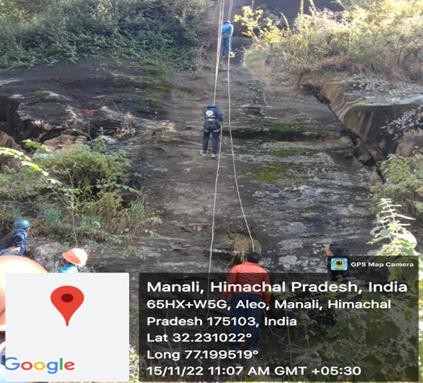 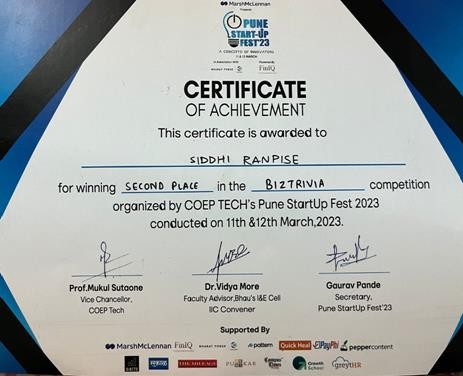 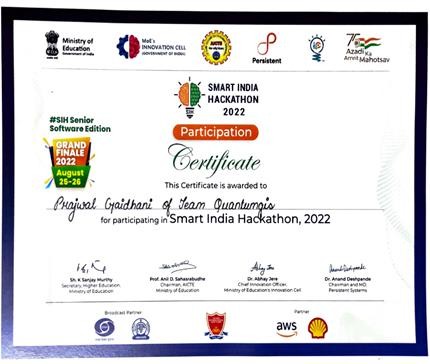 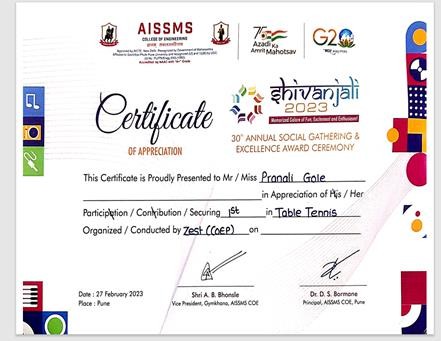 Sr.No.Details1Research CenterFACULTYACTIVITYDr.S V Athwalewww.aissmscoe.tech (Website)Sr NoStake holderNumber of Feedback s ReceivedOverall Feedback1Alumni12Good2Parents9Good Response3Employers20Good4Students120Good1Student and faculty publications.2Placement of students in industries.3Active Participation of students in Students Chapters and clubs4Almost pursuing number of Ph.D1Funded projects.2Consultancy.1Undertake Artificial Intelligence and Deep learning related projects.2Start Centre of Excellence and	increase number of Research Oriented Projects.3Increase internship and organize STTP programme for students.4Establish collaborations with reputed Institutes.5Research center1To increase placement package of students in core companies2To collaborate departments with different industries.AreaInitiativesAcademics andoverall profile of DepartmentAcademic MonitringOrganizationof different activitiesOrganized Industry Visit, Expert Lecture, Seminar, Workshops, FDP,STTP, WebinarResearch andInnovationPhd AssistanceIndustry instituteInteractionI3 Meets has been conductedStudents’AchievementsDifferent courses NPTEL,MOOC ,Swayam students have beenparticipatedSrNoActivity/ ItemNumbersPROFILE OF DEPARTMENTPROFILE OF DEPARTMENTPROFILE OF DEPARTMENT01Students in the departmentFACULTY CONTRIBUTION02e content developed by faculty and available online1703Number of FDP/STTP attended by the department faculty10804Number of Seminars/ workshops/ webinars attended by the department faculty305Number of Conferences/ symposiums attended by the department faculty1306Number of Online courses / certificate courses completed by department faculty1707Number of extension lectures / webinars (Lectures delivered on other than technical topics))1708Number of Faculty served as resource person, expert, chairperson7ACTIVITIES ORGANISED09Number of FDP/STTP organized by the department210Number of Seminars/ workshops/ webinars organized by the department (for faculty)1411Number of Conferences/ symposiums organized by the department (for faculty)-12Number of Extension activities conducted by the department (Social/ Quizzes at national/international level/any other activity)813MOU signed with academic and professional organizations714Number of Students’ chapters /clubs415Number of Social activities organized116Number of Parent meeting117Number of Alumni meet118Number of student counseling and career guidance at the department levelRESEARCH CONTRIBUTION19Number of Funded research project20Number of Testing and consultancy21Number of Patents, copyright, trademark and other (IPR)222Number of Papers published/ presented in proceedings of conferences723Number of Papers published in journals3124Number of Book/ article publications125Total Research citations226Number of ME awarded127Number of PhD AWARDEDINTERACTION WITH INDUSTRY28Number of Industrial visits organised629Number of Expert lectures delivered by industry experts630Number of Industry –sponsored projects (UG/PG)31Number of MOU signed with industry432Number of Faculty members undergone industrial training33Number of Students undergone in-plant training and (or) internshipprogramme534Number of students placed3535Number of students qualified in the examinations8